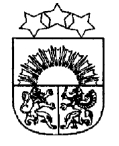 LATVIJAS  REPUBLIKA  KRĀSLAVAS  NOVADSKRĀSLAVAS  NOVADA  DOMEReģ. Nr. 90001267487Rīgas iela 51, Krāslava, Krāslavas nov., LV-5601. Tālrunis +371 65624383, fakss +371 65681772e-pasts: dome@kraslava.lvKrāslavāSĒDES PROTOKOLS2021.gada 25.februārī                                                                                                   	    Nr.2Sēde sasaukta  Krāslavas Kultūras namā,Rīgas ielā 26, Krāslavā, plkst.1400Sēdi atklāj plkst.1400Sēdi vada – novada domes priekšsēdētājs Gunārs UpenieksSēdi protokolē – lietvede Ārija LeonovičaPiedalāsDeputāti:  Valentīna Bārtule, Vera Bīriņa, Jāzeps Dobkevičs, Aleksandrs Jevtušoks, Raimonds Kalvišs, Viktorija Lene, Antons Ļaksa, Aleksandrs Savickis, Gunārs Svarinskis, Jānis Tukāns, Gunārs Upenieks, Janīna Vanaga, Ēriks Zaikovskis, Dmitrijs Zalbovičs.Nepiedās - Vjačeslavs Aprups (attaisnojošs iemesls).Pašvaldības administrācijas darbinieki:V.Moisejs, izpilddirektors;V.Aišpurs, izpilddirektora 1.vietnieks;I.Tārauds, juriskonsults;K.Smoļakova, juriskonsulte;I.Vorslova, ekonomiste;I.Dzalbe, attīstības nodaļas vadītāja;I.Murāne, projektu speciāliste;L.Miglāne, Izglītības pārvaldes vadītāja;E.Škutāne, informatīvā biļetena „Krāslavas Vēstis“ redaktore;V.Grizāns, datortīkla administrators;S.Kačāns, pieaicinātā persona.Sēdes vadītājs G.Upenieks piedāvā veikt izmaiņas sēdes darba kārtībā:Iekļaut 10.punktu pie darba kārtības 10.§ „Adresācijas jautājumi“; un papildināt darba kārtību ar:papildjautājumu Nr.16 „Par Krāslavas novada pašvaldības reorganizācijas plāna konstatējumu daļas apstiprināšanu”;papildjautājumu Nr.17 „Par Krāslavas novada pašvaldības nekustamā īpašuma atsavināšanu”;papildjautājumu Nr.18 „Par asenizācijas pakalpojumu sniegšanas maksu”;papildjautājumu Nr.19 „Par finansējuma piešķiršanu”;papildjautājumu Nr.20 „Par Krāslavas novada pašvaldības 2020.gada budžeta izpildi”;papildjautājumu Nr.21 „Par uzturēšanas izdevumiem pašvaldības izglītības iestādēs”;papildjautājumu Nr.22 „Par uzturēšanas izdevumiem BSRC “Mūsmājas””; papildjautājumu Nr.23 „Par mērķdotācijas pašvaldības ceļiem un ielām izlietojumu”;papildjautājumu Nr.24 „Par grozījumiem Izglītības pārvaldes iestāžu darbinieku amatu un amatalgu sarakstā“;papildjautājumu Nr.25 „Par projektu konkursa „Iedzīvotāji veido savu vidi 2021” nolikuma apstiprināšanu”;papildjautājumu Nr.26 „Par kustamās mantas atsavināšanu”;papildjautājumu Nr.27 „Par nekustamā īpašuma nosacīto cenu”;papildjautājumu Nr.28 „Par atļauju slēgt apakšnomas līgumu”;papildjautājumu Nr.29 „Par ikmēneša pabalsta piešķiršanu”;papildjautājumu Nr.30 „Par atteikumu piešķirt nekustamā īpašuma nodokļa atvieglojumu”;papildjautājumu Nr.31 „Par nekustamā īpašuma nodokļa atvieglojuma piešķiršanu”;papildjautājumu Nr.32 „Par nekustamā īpašuma nodokļa samaksas termiņiem 2021.gadā”.Deputātiem iebildumu un citu priekšlikumu nav.Balso par domes sēdes darba kārtību ar papildinājumiem.Vārdiskais balsojums:par –  V.Bārtule, V.Bīriņa, J.Dobkevičs, A.Jevtušoks, R.Kalvišs, V.Lene, A.Ļaksa, A.Savickis,          G.Svarinskis, J.Tukāns, G.Upenieks, J.Vanaga, Ē.Zaikovskis, D.Zalbovičspret - navatturas – navAtklāti balsojot, par – 14, pret – nav, atturas – nav, Krāslavas novada dome nolemj:Apstiprināt domes sēdes darba kārtību ar grozījumiem un papildinājumiem.Darba kārtība:Par Krāslavas Mūzikas un mākslas skolas direktora iecelšanu amatāPar projektu konkursu „Jauniešu biznesa ideju konkurss komercdarbības uzsākšanai vai attīstībai Krāslavas novadā”Par līguma projekta apstiprināšanuDzīvokļu jautājumiPar deklarētās dzīvesvietas ziņu anulēšanuPar Krāslavas novada pašvaldības saistošajiem noteikumiemPar speciālo atļauju (licenču) komercdarbībai zvejniecībā izsniegšanuPar Krāslavas novada pašvaldības aģentūras “Krāslavas slimokase” darbības plāna 2021. gadam apstiprināšanuZemes jautājumiAdresācijas jautājumiPar zemes ierīcības projektu apstiprināšanuPar zemes vienību sadalīšanuPar grozījumiem novada domes lēmumāPar nobrauktuves pārcelšanuArhīva jautājumiPar Krāslavas novada pašvaldības reorganizācijas plāna konstatējumu daļas apstiprināšanuPar Krāslavas novada pašvaldības nekustamā īpašuma atsavināšanuPar asenizācijas pakalpojumu sniegšanas maksuPar finansējuma piešķiršanuPar Krāslavas novada pašvaldības 2020.gada budžeta izpildiPar uzturēšanas izdevumiem pašvaldības izglītības iestādēsPar uzturēšanas izdevumiem BSRC “Mūsmājas” Par mērķdotācijas pašvaldības ceļiem un ielām izlietojumuPar grozījumiem Izglītības pārvaldes iestāžu darbinieku amatu un amatalgu sarakstāPar projektu konkursa „Iedzīvotāji veido savu vidi 2021” nolikuma apstiprināšanuPar kustamās mantas atsavināšanuPar nekustamā īpašuma nosacīto cenuPar atļauju slēgt apakšnomas līgumuPar ikmēneša pabalsta piešķiršanuPar atteikumu piešķirt nekustamā īpašuma nodokļa atvieglojumuPar nekustamā īpašuma nodokļa atvieglojuma piešķiršanuPar nekustamā īpašuma nodokļa samaksas termiņiem 2021.gadā1.§Par Krāslavas Mūzikas un mākslas skolas direktora iecelšanu amatāZiņo: G.Upenieks, S.Kačāns (pieaicinātā persona)Vārdiskais balsojums:par –  V.Bārtule, V.Bīriņa, J.Dobkevičs, A.Jevtušoks, R.Kalvišs, V.Lene, A.Ļaksa, A.Savickis,          G.Svarinskis, J.Tukāns, G.Upenieks, J.Vanaga, Ē.Zaikovskis, D.Zalbovičspret - navatturas – navAtklāti balsojot, par – 14, pret – nav, atturas – nav, Krāslavas novada dome nolemj:Pamatojoties uz likuma „Par pašvaldībām” 21.panta pirmās daļas 9.punktu, Izglītības likuma 17.panta trešās daļas 2.punktu, Ministru kabineta noteikumu Nr.496 “Kārtība un vērtēšanas nosacījumi valsts un pašvaldību izglītības iestāžu (izņemot augstskolas un koledžas) vadītāju un pašvaldību izglītības pārvalžu vadītāju amatu pretendentu atlasei” 14. un 15.punktu, Krāslavas Mūzikas un mākslas skolas direktora amata pretendentu atlases konkursa komisijas 04.02.2021. sēdes lēmumu (protokols Nr.2), LR Izglītības un zinātnes ministrijas saskaņojumu, iecelt Spodri Kačānu, personas kods [..], Krāslavas Mūzikas un mākslas skolas direktora amatā ar 2021.gada 1.jūniju.Lēmuma projekta iesniedzējs:Domes priekšsēdētājs Gunārs Upenieks								Lēmuma projekta sagatavotājs:Domes juriskonsults Intars Tārauds2.§Par projektu konkursu „Jauniešu biznesa ideju konkursskomercdarbības uzsākšanai vai attīstībai Krāslavas novadā”Ziņo: G.UpenieksVārdiskais balsojums:par –  V.Bārtule, V.Bīriņa, J.Dobkevičs, A.Jevtušoks, R.Kalvišs, V.Lene, A.Ļaksa, A.Savickis,          G.Svarinskis, J.Tukāns, G.Upenieks, J.Vanaga, Ē.Zaikovskis, D.Zalbovičspret - navatturas – navAtklāti balsojot, par – 14, pret – nav, atturas – nav, Krāslavas novada dome nolemj:Apstiprināt projektu konkursa „Jauniešu biznesa ideju konkurss komercdarbības uzsākšanai vai attīstībai Krāslavas novadā” nolikumu.Pilns nolikuma teksts pielikumā.Lēmuma projekta iesniedzējs:Plānošanas un infrastruktūras attīstības komitejaLēmuma projekta sagatavotājs: Attīstības nodaļas projektu speciāliste I.Murāne3.§Par līguma projekta apstiprināšanuZiņo: G.Upenieks, I.Vorslova (ekonomiste)Debatēs piedalās: R.Kalvišs, V.LeneVārdiskais balsojums:par –  V.Bārtule, V.Bīriņa, J.Dobkevičs, A.Jevtušoks, R.Kalvišs, V.Lene, A.Ļaksa, A.Savickis,          G.Svarinskis, J.Tukāns, G.Upenieks, J.Vanaga, Ē.Zaikovskis, D.Zalbovičspret - navatturas – navAtklāti balsojot, par – 14, pret – nav, atturas – nav, Krāslavas novada dome nolemj:            Pamatojoties uz Publisko aģentūru likuma 20.panta otrās daļas 3.punktu un Krāslavas novada pašvaldības aģentūras ,,Labiekārtošana K” nolikumu, apstiprināt līguma starp Krāslavas novada domi un Krāslavas novada pašvaldības aģentūru ,,Labiekārtošana K” projektu (pielikumā).Lēmuma projekta iesniedzējs:Plānošanas un infrastruktūras attīstības komitejaLēmuma projektu sagatavoja:Izpilddirektora 1.vietnieks V.Aišpurs4.§Dzīvokļu jautājumiZiņo: G.UpenieksVārdiskais balsojums:par –  V.Bārtule, V.Bīriņa, J.Dobkevičs, A.Jevtušoks, R.Kalvišs, V.Lene, A.Ļaksa, A.Savickis,          G.Svarinskis, J.Tukāns, G.Upenieks, J.Vanaga, Ē.Zaikovskis, D.Zalbovičspret - navatturas – navAtklāti balsojot, par – 14, pret – nav, atturas – nav, Krāslavas novada dome nolemj:Pamatojoties uz likuma “Par palīdzību dzīvokļa jautājumu risināšanā” 7.pantu un Krāslavas novada pašvaldības saistošo noteikumu Nr.2018/11 “Par palīdzību dzīvokļu jautājumu risināšanā Krāslavas novadā” 10.1., 11.1. un 13.punktu, reģistrēt dzīvojamo telpu  palīdzības reģistrā: Janīnu B[..], [..], deklarētā dzīvesvieta – [..], Indra, Inras pagasts, Krāslavas novads; Valentīnu Š[..], [..], deklarētā dzīvesvieta – Vienības iela [..], Krāslava;Valēriju O[..], [..], deklarētā dzīvesvieta – Rīgas iela [..] Krāslava;Skaidrīti Š[..], [..], deklarētā dzīvesvieta – “[..], Izvaltas pagasts, Krāslavas novads. Saskaņā ar likuma „Par pašvaldībām” 15.panta pirmās daļas 9.punktu, 21.panta pirmās daļas 27.punktu, likuma “Par palīdzību dzīvokļu jautājuma risināšanā” 24.pantu, Krāslavas novada pašvaldības saistošo noteikumu Nr.2018/11 „Par palīdzību dzīvokļu jautājumu risināšanā Krāslavas novadā” 37.punktu, un 2021.gada 10.februāra Tatjanas V[..] iesniegumu: Atļaut Tatjanai V[..] veikt izīrētā dzīvokļa Nr. [..], “Muižnieki”, Gorodišče, Indras pagasts, Krāslavas novads apmaiņu pret pašvaldībai piederošo dzīvokli Nr. [..], Jubilejas ielā [..], Indrā, Indras pagastā, Krāslavas novadā. Izīrēt Tatjanai V[..], personas kods [..], pašvaldībai piederošo dzīvokli Nr. [..], Jubilejas ielā [..], Indrā, Indras pagastā, Krāslavas novadā; Uzdot Indras pagasta pārvaldei noslēgt dzīvojamo telpu īres līgumu ar T.V[..], par dzīvokļa Nr. [..], Jubilejas ielā [..], Indrā, Indras pagastā, Krāslavas novadā īri.Lēmumu var apstrīdēt viena mēneša laikā no tā stāšanās spēkā dienas Administratīvās rajona tiesas Rēzeknes tiesu namā Atbrīvošanas aleja 88, Rēzeknē, LV-4601.Lēmuma projekta iesniedzējs:Domes priekšsēdētājs G.UpenieksLēmuma projekta sagatavotājs:Dzīvokļu komisija5.§Par deklarētās dzīvesvietas ziņu anulēšanuZiņo: G.UpenieksVārdiskais balsojums:par –  V.Bārtule, V.Bīriņa, J.Dobkevičs, A.Jevtušoks, R.Kalvišs, V.Lene, A.Ļaksa, A.Savickis,          G.Svarinskis, J.Tukāns, G.Upenieks, J.Vanaga, Ē.Zaikovskis, D.Zalbovičspret - navatturas – navAtklāti balsojot, par – 14, pret – nav, atturas – nav, Krāslavas novada dome nolemj:	Pamatojoties uz LR Dzīvesvietas deklarēšanas likuma 12.panta pirmās daļas 2.punktu, anulēt ziņas par deklarēto dzīvesvietu Krāslavas novada pašvaldībā personām, kurām nav tiesiska pamata dzīvot deklarētajā dzīvesvietā:Kristīnei Č[..], Ezera iela 16-5, Krāslava;Viktorijai R[..], Baznīcas ielā 17-61, Krāslavā;Sergejam M[..], “Sidrabi”, Lemešovka, Ūdrīšu pagastā, Krāslavas novads;Iļjam S[..], Vienības ielā 120-2, Krāslavā;Irinai S[..], Alejas ielā 6, Krāslavā.Lēmuma projekta iesniedzējsDomes priekšsēdētājs G.UpenieksLēmuma projekta sagatavotājsDomes administratore-lietvede S.Sergejeva6.§Par Krāslavas novada pašvaldības saistošajiem noteikumiem6.1.Par Krāslavas novada pašvaldības saistošo noteikumu Nr.2020/14 „Grozījumi Krāslavas novada pašvaldības 2015.gada 26.novembra saistošajos noteikumos Nr. 2015/13 „Par ģimenes vai atsevišķi dzīvojošas personas atzīšanu par maznodrošinātu Krāslavas novada pašvaldībā”” precizēšanuZiņo: G.Upenieks, I.Tārauds (juriskonsults)Vārdiskais balsojums:par –  V.Bārtule, V.Bīriņa, J.Dobkevičs, A.Jevtušoks, R.Kalvišs, V.Lene, A.Ļaksa, A.Savickis,          G.Svarinskis, J.Tukāns, G.Upenieks, J.Vanaga, Ē.Zaikovskis, D.Zalbovičspret - navatturas – navAtklāti balsojot, par – 14, pret – nav, atturas – nav, Krāslavas novada dome nolemj: Ņemot vērā Vides aizsardzības un reģionālās attīstības ministrijas 28.01.2021. vēstuli Nr.1-18/881 “Par saistošajiem noteikumiem” un pamatojoties uz likuma "Par palīdzību dzīvokļa jautājumu risināšanā" 14.panta sesto daļu Sociālo pakalpojumu un sociālās palīdzības likuma 33. panta trešo daļu un Ministru kabineta 2014. gada 25. novembra noteikumu Nr. 727 “Darbības programmas “Pārtikas un pamata materiālās palīdzības sniegšana vistrūcīgākajām personām”” 4.1.3.2. apakšpunktu., precizēt un izteikt jaunā redakcijā Krāslavas novada pašvaldības saistošos noteikumus Nr.2020/14 „Grozījumi Krāslavas novada pašvaldības 2015.gada 26.novembra saistošajos noteikumos Nr.2015/13 „Par ģimenes vai atsevišķi dzīvojošas personas atzīšanu par maznodrošinātu Krāslavas novada pašvaldībā””.Pielikumā:Krāslavas novada pašvaldības saistošie noteikumu Nr.2020/14 „Grozījumi Krāslavas novada pašvaldības 2015.gada 26.novembra saistošajos noteikumos Nr. 2015/13 „Par ģimenes vai atsevišķi dzīvojošas personas atzīšanu par maznodrošinātu Krāslavas novada pašvaldībā””.Lēmuma projekta iesniedzējs:Domes priekšsēdētājs G.UpenieksLēmuma projekta sagatavotājs:Domes juriskonsults I.Tārauds6.2.Par Krāslavas novada pašvaldības saistošo noteikumu Nr. 2021/3„Grozījumi Krāslavas novada pašvaldības 2018.gada 25.oktobra saistošajos noteikumos Krāslavas novada pašvaldības saistošie noteikumi Nr.2018/11 „Par palīdzību dzīvokļu jautājumu risināšanā Krāslavas novadā”” apstiprināšanuZiņo: G.UpenieksVārdiskais balsojums:par –  V.Bārtule, V.Bīriņa, J.Dobkevičs, A.Jevtušoks, R.Kalvišs, V.Lene, A.Ļaksa, A.Savickis,          G.Svarinskis, J.Tukāns, G.Upenieks, J.Vanaga, Ē.Zaikovskis, D.Zalbovičspret - navatturas – navAtklāti balsojot, par – 14, pret – nav, atturas – nav, Krāslavas novada dome nolemj:Pamatojoties uz Covid-19 infekcijas izplatības pārvaldības likuma 24.pantu,apstiprināt Krāslavas novada pašvaldības saistošos noteikumus Nr. 2021/3„Grozījumi Krāslavas novada pašvaldības 2018.gada 25.oktobra saistošajos noteikumos Krāslavas novada pašvaldības saistošie noteikumi Nr.2018/11 „Par palīdzību dzīvokļu jautājumu risināšanā Krāslavas novadā””.Pielikumā: Krāslavas novada pašvaldības saistošie noteikumi Nr. 2021/3„Grozījumi Krāslavas novada pašvaldības 2018.gada 25.oktobra saistošajos noteikumos Krāslavas novada pašvaldības saistošie noteikumi Nr.2018/11 „Par palīdzību dzīvokļu jautājumu risināšanā Krāslavas novadā””.Lēmuma projekta iesniedzējs:Sociālo un veselības aizsardzības lietu komiteja7.§Par speciālo atļauju (licenču) komercdarbībai zvejniecībā izsniegšanuZiņo: G.UpenieksDebatēs piedalās: R.Kalvišs, A.Jevtušoks, V.Lene, J.VanagaVārdiskais balsojums:par –  V.Bārtule, V.Bīriņa, J.Dobkevičs, A.Jevtušoks, R.Kalvišs, V.Lene, A.Ļaksa, A.Savickis,          G.Svarinskis, J.Tukāns, G.Upenieks, J.Vanaga, Ē.Zaikovskis, D.Zalbovičspret - navatturas – navAtklāti balsojot, par – 14, pret – nav, atturas – nav, Krāslavas novada dome nolemj:      	Pamatojoties uz 08.09.2009. LR MK noteikumu Nr. 1015 „Kārtība, kādā izsniedz speciālo atļauju (licenci) komercdarbībai zvejniecībā, kā arī maksā valsts nodevu par speciālās atļaujas (licences) izsniegšanu” 2.2.punktu, izsniegt speciālo atļauju (licenci) komercdarbībai zvejniecībā uz pieciem gadiem:Zemnieku saimniecībai „Jaunzemji” (Reģ. Nr. 41501009851, adrese: “Jaunzemji”, Aulejas pagasts, Krāslavas novads) zvejai Dubnas upē no Sīvera uz Ārdavas ezeru ar vienu zušu murdu;Individuālajam komersantam „Sīveri” (Reģ. Nr 41502032590, adrese: “Kalmes”, c. Rubeņi Aulejas pagasts, Krāslavas novads) zvejai uz Sīvera ezera, Aulejas pagastā, Krāslavas novadā ar četrdesmit zivju murdiem, Dridža ezerā, Skaistas pagastā, Krāslavas novadā ar divsimt metriem zivju tīklu;Individuālajam komersantam „Ozoliņš Eg” (Reģ. Nr 41502036179, adrese: Dārza iela 5-9, Augstkalne, Ūdrīšu pagasts, Krāslavas novads)  zvejai uz Sīvera ezera, Aulejas pagastā, Krāslavas novadā ar pieciem zivju murdiem, Cērmenes ezerā, Aulejas pagastā, Krāslavas novadā ar četri simti metru zivju tīklu;Zemnieku saimniecībai „Gaitiņi” (Reģ. Nr. 41501009169, adrese: “Gaitiņi”, Aulejas pagasts, Krāslavas novads) zvejai uz Sīvera ezera, Aulejas pagastā, Krāslavas novadā ar pieciem zivju murdiem, Daugavas upē, Krāslavas novadā ar pieciem zivju murdiem, Birža ezerā, Aulejas pagastā, Krāslavas novadā ar pieciem zivju murdiem.Lēmuma projekta iesniedzējsPlānošanas un infrastruktūras attīstības komitejaLēmuma projekta sagatavotājsPašvaldības policijas inspektors J.Stagis8.§        Par Krāslavas novada pašvaldības aģentūras “Krāslavas slimokase” darbības plāna 2021. gadam apstiprināšanuZiņo: G.UpenieksVārdiskais balsojums:par –  V.Bārtule, V.Bīriņa, J.Dobkevičs, A.Jevtušoks, R.Kalvišs, V.Lene, A.Ļaksa, A.Savickis,          G.Svarinskis, J.Tukāns, G.Upenieks, J.Vanaga, Ē.Zaikovskis, D.Zalbovičspret - navatturas – navAtklāti balsojot, par – 14, pret – nav, atturas – nav, Krāslavas novada dome nolemj:Pamatojoties uz Publisko aģentūru likuma 20.panta otrās daļas 3.punktu apstiprināt Krāslavas novada pašvaldības aģentūras “Krāslavas slimokase” darbības plānu 2021. gadam (darbības plāna pilns teksts pielikumā). Lēmuma projekta iesniedzējs:Sociālo un veselības aizsardzības lietu komiteja9.§Zemes jautājumiZiņo: G.UpenieksBalsojums par lēmuma projektu kopumā, izņemot 4.punktu.Vārdiskais balsojums:par –  V.Bārtule, V.Bīriņa, J.Dobkevičs, A.Jevtušoks, R.Kalvišs, V.Lene, A.Ļaksa, A.Savickis,          G.Svarinskis, J.Tukāns, G.Upenieks, J.Vanaga, Ē.Zaikovskis, D.Zalbovičspret - navatturas – navAtklāti balsojot, par – 14, pret – nav, atturas – nav, Krāslavas novada dome nolemj:1. Pamatojoties uz Lūcijas T[..] 01.02.2021. iesniegumu, pagarināt 2016.gada 28.janvāra Krāslavas pilsētas zemes nomas līgumu (reģ. Nr.9) uz 25 gadiem, nosakot nomas maksu nosakot nomas maksu 1,5% apmērā no zemes kadastrālās vērtības gadā, saskaņā ar MK noteikumu Nr.350 „Publiskas personas zemes nomas un apbūves tiesības noteikumi” 17.punktu. Zemes lietošanas mērķis – individuālo dzīvojamo māju apbūve (kods 0601).2. Pamatojoties uz Aivara U[..] 29.12.2020. iesniegumu, iznomāt Aivaram U[..], personas kods [..], dzīvo Krāslavas novadā, Aulejas pagastā[..]zemes reformas pabeigšanai paredzēto zemes vienību 2,4 ha platībā ar kadastra apzīmējumu 6048-001-3138 Aulejas pagastā uz 30 gadiem, nosakot nomas maksu 0,5% apmērā no zemes kadastrālās vērtības gadā, saskaņā ar MK noteikumu Nr.735 „Noteikumi par publiskas personas zemes nomu” 18.1.punktu. Zemes lietošanas mērķis – zeme, uz kuras galvenā saimnieciskā darbība ir lauksaimniecība (kods 0101). Noteikt, ka nomas tiesības uz zemes vienību ar kadastra apzīmējumu 6048-001-3138 var tikt izbeigtas pirms termiņa ja mainās zemes īpašnieks vai valdītājs.3. Pamatojoties uz Z/S “Zarupi” īpašnieka Ivara P[..] 25.01.2021. iesniegumu, pagarināt 2016.gada 1.aprīļa Aulejas pagasta lauku apvidus zemes nomas līgumu (reģ. Nr.49) uz 6 gadiem, nosakot nomas maksu atbilstoši Krāslavas novada domes apstiprinātam nomas pakalpojumu maksas cenrādim, saskaņā ar MK noteikumu Nr.350 „Publiskas personas zemes nomas un apbūves tiesības noteikumi” 30.4.punktu. Zemes lietošanas mērķis – zeme, uz kuras galvenā saimnieciskā darbība ir lauksaimniecība (kods 0101).4. (balsojums veikts atsevišķi)5. Pamatojoties uz Z/S “Ņina” īpašnieka Vasilija K[..] 14.01.2021. iesniegumu, pagarināt 2015.gada 1.septembra Indras pagasta lauku apvidus zemes nomas līgumu (reģ. Nr.202) uz 6 gadiem, nosakot nomas maksu atbilstoši Krāslavas novada domes apstiprinātam nomas pakalpojumu maksas cenrādim, saskaņā ar MK noteikumu Nr.350 „Publiskas personas zemes nomas un apbūves tiesības noteikumi” 30.4.punktu. Zemes lietošanas mērķis – zeme, uz kuras galvenā saimnieciskā darbība ir lauksaimniecība (kods 0101).6. Pamatojoties uz Mihaila P[..] 14.01.2021. iesniegumu, pagarināt 2011.gada 10.marta Indras pagasta lauku apvidus zemes nomas līguma (reģ. Nr.31) darbības termiņu uz 20 gadiem, nosakot nomas maksu 0,5% apmērā no zemes kadastrālās vērtības gadā, saskaņā ar MK noteikumu Nr.350 „Publiskas personas zemes nomas un apbūves tiesības noteikumi” 30.2.punktu. Zemes lietošanas mērķis – zeme, uz kuras galvenā saimnieciskā darbība ir lauksaimniecība (kods 0101).7. Pamatojoties uz Regīnas N[..]14.01.2021. iesniegumu, pagarināt 2011.gada 10.marta Indras pagasta lauku apvidus zemes nomas līguma (reģ. Nr.30) darbības termiņu uz 20 gadiem, nosakot nomas maksu 0,5% apmērā no zemes kadastrālās vērtības gadā, saskaņā ar MK noteikumu Nr.350 „Publiskas personas zemes nomas un apbūves tiesības noteikumi” 30.2.punktu. Zemes lietošanas mērķis – zeme, uz kuras galvenā saimnieciskā darbība ir lauksaimniecība (kods 0101).8. Pamatojoties uz Annas O[..] 14.01.2021. iesniegumu, pagarināt 2011.gada 10.marta Indras pagasta lauku apvidus zemes nomas līguma (reģ. Nr.29) darbības termiņu uz 20 gadiem, nosakot nomas maksu 0,5% apmērā no zemes kadastrālās vērtības gadā, saskaņā ar MK noteikumu Nr.350 „Publiskas personas zemes nomas un apbūves tiesības noteikumi” 30.2.punktu. Zemes lietošanas mērķis – zeme, uz kuras galvenā saimnieciskā darbība ir mežsaimniecība (kods 0201).9. Pamatojoties uz Sergeja O[..] 14.01.2021. iesniegumu, pagarināt 2011.gada 10.marta Indras pagasta lauku apvidus zemes nomas līguma (reģ. Nr.35) darbības termiņu uz 20 gadiem, nosakot nomas maksu 0,5% apmērā no zemes kadastrālās vērtības gadā, saskaņā ar MK noteikumu Nr.350 „Publiskas personas zemes nomas un apbūves tiesības noteikumi” 30.2.punktu. Zemes lietošanas mērķis – zeme, uz kuras galvenā saimnieciskā darbība ir lauksaimniecība (kods 0101).11. Pamatojoties uz Pelagejas O[..] 20.01.2021. iesniegumu, lauzt 2014.gada 1.jūnija Indras pagasta lauku apvidus zemes nomas līgumu (reģ. Nr.132). Izbeigt Pelagejai O[..], personas kods [..], nomas tiesības uz zemes vienību ar kadastra apzīmējumu 6062-006-0302 Krāslavas novada Indras pagastā.12. Pamatojoties uz Sandra O[..] 27.01.2021. iesniegumu, pagarināt 2016.gada 25.februāra Izvaltas pagasta lauku apvidus zemes nomas līgumu Nr.76 (reģ. Nr.22) uz 6 gadiem, nosakot nomas maksu atbilstoši Krāslavas novada domes apstiprinātam nomas pakalpojumu maksas cenrādim, saskaņā ar MK noteikumu Nr.350 „Publiskas personas zemes nomas un apbūves tiesības noteikumi” 30.4.punktu. Zemes lietošanas mērķis – zeme, uz kuras galvenā saimnieciskā darbība ir lauksaimniecība (kods 0101).13. Pamatojoties uz K/S “Izvalta” valdes priekšsēdētāja Valda S[..] 04.02.2021. iesniegumu (e-pasts: k.s.izvalta@inbox.lv), pagarināt 2016.gada 25.februāra Izvaltas pagasta lauku apvidus zemes nomas līgumu (reģ. Nr.23) uz 6 gadiem, nosakot nomas maksu atbilstoši Krāslavas novada domes apstiprinātam nomas pakalpojumu maksas cenrādim, saskaņā ar MK noteikumu Nr.350 „Publiskas personas zemes nomas un apbūves tiesības noteikumi” 30.4.punktu. Zemes lietošanas mērķis – zeme, uz kuras galvenā saimnieciskā darbība ir lauksaimniecība (kods 0101).14. Pamatojoties uz Z/S “Druvieši” īpašnieka Valda S[..] 04.02.2021. iesniegumu (e-pasts: z.s.druviesi@inbox.lv), pagarināt 2016.gada 25.februāra Izvaltas pagasta lauku apvidus zemes nomas līgumu (reģ. Nr.24) uz 6 gadiem, nosakot nomas maksu atbilstoši Krāslavas novada domes apstiprinātam nomas pakalpojumu maksas cenrādim, saskaņā ar MK noteikumu Nr.350 „Publiskas personas zemes nomas un apbūves tiesības noteikumi” 30.4.punktu. Zemes lietošanas mērķis – zeme, uz kuras galvenā saimnieciskā darbība ir lauksaimniecība (kods 0101).15. Pamatojoties uz Z/S “Druvieši” īpašnieka Valda S[..] 04.02.2021. iesniegumu (e-pasts: z.s.druviesi@inbox.lv), pagarināt 2016.gada 25.februāra Izvaltas pagasta lauku apvidus zemes nomas līgumu (reģ. Nr.25) uz 6 gadiem, nosakot nomas maksu atbilstoši Krāslavas novada domes apstiprinātam nomas pakalpojumu maksas cenrādim, saskaņā ar MK noteikumu Nr.350 „Publiskas personas zemes nomas un apbūves tiesības noteikumi” 30.4.punktu. Zemes lietošanas mērķis – zeme, uz kuras galvenā saimnieciskā darbība ir lauksaimniecība (kods 0101).16. Pamatojoties uz Z/S “Druvieši” īpašnieka Valda S[..] 04.02.2021. iesniegumu (e-pasts: z.s.druviesi@inbox.lv), grozīt 2014.gada 18.augusta Izvaltas pagasta lauku apvidus zemes nomas līgumu (reģ. Nr.248). Samazināt Z/S “Druvieši”, reģistrācijas numurs 41501016828, iznomātās zemes platību, atstājot nomas lietošanā zemes vienības ar kadastra apzīmējumu 6064-001-0221 daļu 3,3 ha platībā saskaņā ar grafisko pielikumu, nosakot nomas maksu atbilstoši Krāslavas novada domes apstiprinātam nomas pakalpojumu maksas cenrādim, saskaņā ar MK noteikumu Nr.350 „Publiskas personas zemes nomas un apbūves tiesības noteikumi” 30.4.punktu. Zemes lietošanas mērķis – zeme, uz kuras galvenā saimnieciskā darbība ir lauksaimniecība (kods 0101).17. Pamatojoties uz Vladimira K[..] (Vladimir K[..]) 16.12.2020. iesniegumu, pagarināt 2011.gada 01.janvāra Kalniešu pagasta zemes nomas līgumu (reģ. Nr.184) uz 20 gadiem, nosakot nomas maksu 1,5% apmērā no zemes kadastrālās vērtības gadā, piemērojot koeficientu 1,5, saskaņā ar MK noteikumu Nr.350 „Publiskas personas zemes nomas un apbūves tiesības noteikumi” 17.punktu, 22.1.punktu. Zemes lietošanas mērķis – zeme, uz kuras galvenā saimnieciskā darbība ir lauksaimniecība (kods 0101).18. Pamatojoties uz Z/S “Zivtiņas” īpašnieka Aleksandra I[..] 16.12.2020. iesniegumu, pagarināt 2016.gada 17.marta Kalniešu pagasta lauku apvidus zemes nomas līgumu (reģ. Nr.140) uz 6 gadiem, nosakot nomas maksu atbilstoši Krāslavas novada domes apstiprinātam nomas pakalpojumu maksas cenrādim, saskaņā ar MK noteikumu Nr.350 „Publiskas personas zemes nomas un apbūves tiesības noteikumi” 30.4.punktu. Zemes lietošanas mērķis – zeme, uz kuras galvenā saimnieciskā darbība ir lauksaimniecība (kods 0101).19. Sakarā ar Aleksandra S[..] nāvi, lauzt 2007.gada 2.janvāra Kalniešu pagasta lauku apvidus zemes nomas līgumu Nr.12. Izbeigt Aleksandram S[..], personas kods [..], nomas tiesības uz zemes vienībām ar kadastra apzīmējumiem 6068-004-0240, 6068-004-0241, 6068-004-0242 Krāslavas novada Kalniešu pagastā.20. Pamatojoties uz Jekaterinas K[..] 19.12.2020. iesniegumu, iznomāt Jekaterinai K[..], personas kods [..], dzīvo Krāslavas novada Kalniešu pagastā[..], Krāslavas novada pašvaldībai piekritīgo zemes vienību 0,61 ha platībā ar kadastra apzīmējumu 6068-004-0240 Krāslavas novada Kalniešu pagastā uz 30 gadiem, nosakot nomas maksu 1,5% apmērā no zemes kadastrālās vērtības gadā, piemērojot koeficientu 1,5, saskaņā ar MK noteikumu Nr.350 „Publiskas personas zemes nomas un apbūves tiesības noteikumi” 17.punktu, 22.1.punktu. Zemes lietošanas mērķis – zeme, uz kuras galvenā saimnieciskā darbība ir lauksaimniecība (kods 0101). Uz zemes vienības ar kadastra apzīmējumu 6068-004-0240 atrodas Jekaterinas K[..] valdījumā esošas ēkas un būves saskaņā ar Kalniešu pagasta pārvaldes 20.01.2021. izziņu Nr.1.6/01.21. Pamatojoties uz Andreja M[..] 21.01.2020. iesniegumu, iznomāt Andrejam M[..], personas kods [..], dzīvo Krāslavas novadā, Kalniešu pagastā[..], Krāslavas novada pašvaldībai piekritīgo zemes vienību 0,6 ha platībā ar kadastra apzīmējumu 6068-004-0241 Krāslavas novada Kalniešu pagastā uz 30 gadiem, nosakot nomas maksu 0,5% apmērā no zemes kadastrālās vērtības gadā, saskaņā ar MK noteikumu Nr.350 „Publiskas personas zemes nomas un apbūves tiesības noteikumi” 30.2.punktu. Zemes lietošanas mērķis – zeme, uz kuras galvenā saimnieciskā darbība ir lauksaimniecība (kods 0101).22. Pamatojoties uz Ivana D[..] 11.02.2021. iesniegumu, grozīt 2008.gada 1.augusta Kalniešu pagasta lauku apvidus zemes nomas līgumu Nr.146. Izbeigt Ivanam D[..], personas kods [..], nomas tiesības uz zemes vienību ar kadastra apzīmējumu 6068-003-0331 Krāslavas novada Kalniešu pagastā.23. Pamatojoties uz Gunāra J[..] 16.12.2020. iesniegumu, pagarināt 2012.gada 24.februāra Kalniešu pagasta zemes nomas līgumu (reģ. Nr.185) uz 20 gadiem, nosakot nomas maksu 0,5% apmērā no zemes kadastrālās vērtības gadā, saskaņā ar MK noteikumu Nr.644 „Noteikumi par neizpirktās lauku apvidus zemes nomas līguma noslēgšanas un nomas maksas aprēķināšanas kārtību” 7.punktu. Zemes lietošanas mērķis – zeme, uz kuras galvenā saimnieciskā darbība ir lauksaimniecība (kods 0101).24. Sakarā ar Nellijas V[..] nāvi, lauzt 2007.gada 2.janvāra Kalniešu pagasta lauku apvidus zemes nomas līgumu Nr.91. Izbeigt Nellijai V[..], personas kods [..], nomas tiesības uz zemes vienību ar kadastra apzīmējumu 6068-004-0457 Krāslavas novada Kalniešu pagastā.25. Pamatojoties uz Aivara L[..] 01.02.2021. iesniegumu, iznomāt Aivaram L[..], personas kods [..], dzīvo Krāslavas novadā, Kalniešu pagastā, [..], Krāslavas novada pašvaldībai piekritīgo zemes vienību 0,3 ha platībā ar kadastra apzīmējumu 6068-004-0457 Krāslavas novada Kalniešu pagastā uz 30 gadiem, nosakot nomas maksu 0,5% apmērā no zemes kadastrālās vērtības gadā, saskaņā ar MK noteikumu Nr.350 „Publiskas personas zemes nomas un apbūves tiesības noteikumi” 30.2.punktu. Zemes lietošanas mērķis – zeme, uz kuras galvenā saimnieciskā darbība ir lauksaimniecība (kods 0101).26. Pamatojoties uz Jeļenas S[..] (Elena S[..]) 21.01.2021. iesniegumu, pagarināt 2015.gada 19.marta Kaplavas pagasta lauku apvidus zemes nomas līgumu (reģ. Nr.56) uz 25 gadiem, nosakot nomas maksu 1,5% apmērā no zemes kadastrālās vērtības gadā, piemērojot koeficientu 1,5, saskaņā ar MK noteikumu Nr.350 „Publiskas personas zemes nomas un apbūves tiesības noteikumi” 17.punktu, 22.1.punktu. Zemes lietošanas mērķis – zeme, uz kuras galvenā saimnieciskā darbība ir lauksaimniecība (kods 0101).27. Pamatojoties uz Ludmilas K[..]12.02.2021. iesniegumu, grozīt 2017.gada 16.februāra Kaplavas pagasta lauku apvidus zemes nomas līgumu (reģ. Nr.33). Izbeigt Ludmilai K[..], personas kods [..], nomas tiesības uz zemes vienībām ar kadastra apzīmējumiem 6070-005-0469 un 6070-005-0470 Krāslavas novada Kaplavas pagastā.28. Pamatojoties uz Innas B[..] 12.02.2021. iesniegumu, iznomāt Innai B[..], personas kods [..], dzīvo Krāslavas novadā, Kaplavas pagastā, [..], Krāslavas novada pašvaldībai piekritīgās zemes vienības 0,1 ha platībā ar kadastra apzīmējumu 6070-005-0469 un 0,1 ha platībā ar kadastra apzīmējumu 6070-005-0470 Krāslavas novada Kaplavas pagastā uz 30 gadiem, nosakot nomas maksu 0,5% apmērā no zemes kadastrālās vērtības gadā, saskaņā ar MK noteikumu Nr.350 „Publiskas personas zemes nomas un apbūves tiesības noteikumi” 30.2.punktu. Zemes lietošanas mērķis – zeme, uz kuras galvenā saimnieciskā darbība ir lauksaimniecība (kods 0101). 29. Pamatojoties uz Stanislava U[..] 22.01.2021. iesniegumu, pagarināt 2011.gada 14.jūnija Kombuļu pagasta lauku apvidus zemes nomas līgumu (reģ. Nr.71) uz 6 gadiem, nosakot nomas maksu atbilstoši Krāslavas novada domes apstiprinātam nomas pakalpojumu maksas cenrādim, saskaņā ar MK noteikumu Nr.350 „Publiskas personas zemes nomas un apbūves tiesības noteikumi” 30.4.punktu. Zemes lietošanas mērķis – zeme, uz kuras galvenā saimnieciskā darbība ir lauksaimniecība (kods 0101).30. Pamatojoties uz Stanislava U[..] 12.02.2021. iesniegumu, pagarināt 2015.gada 22.oktobra Kombuļu pagasta lauku apvidus zemes nomas līgumu (reģ. Nr.245) uz 6 gadiem, nosakot nomas maksu atbilstoši Krāslavas novada domes apstiprinātam nomas pakalpojumu maksas cenrādim, saskaņā ar MK noteikumu Nr.350 „Publiskas personas zemes nomas un apbūves tiesības noteikumi” 30.4.punktu. Zemes lietošanas mērķis – zeme, uz kuras galvenā saimnieciskā darbība ir lauksaimniecība (kods 0101).31. Pamatojoties uz Stanislava S[..] 05.02.2021. iesniegumu, iznomāt Stanislavam S[..], personas kods [..], dzīvo Krāslavas novadā, Kombuļu pagastā[..], Krāslavas novada pašvaldībai piekritīgo zemes vienību 0,6 ha platībā ar kadastra apzīmējumu 6074-002-0263 Krāslavas novada Kombuļu pagastā uz 30 gadiem, nosakot nomas maksu 0,5% apmērā no zemes kadastrālās vērtības gadā, saskaņā ar MK noteikumu Nr.350 „Publiskas personas zemes nomas un apbūves tiesības noteikumi” 30.2.punktu. Zemes lietošanas mērķis – zeme, uz kuras galvenā saimnieciskā darbība ir lauksaimniecība (kods 0101).32. Pamatojoties uz Aloizija R[..]10.02.2021. iesniegumu, pagarināt 2011.gada 2.decembra Kombuļu pagasta zemes nomas līgumu (reģ. Nr.141) uz 20 gadiem, nosakot nomas maksu 1,5% apmērā no zemes kadastrālās vērtības gadā, piemērojot koeficientu 1,5, saskaņā ar MK noteikumu Nr.350 „Publiskas personas zemes nomas un apbūves tiesības noteikumi” 17.punktu, 22.1.punktu. Zemes lietošanas mērķis – zeme, uz kuras galvenā saimnieciskā darbība ir lauksaimniecība (kods 0101).33. Pamatojoties uz Ņinas V[..] 01.02.2020. iesniegumu, iznomāt Ņinai V[..], personas kods [..], dzīvo Krāslavas novadā, Piedrujas pagastā, [..]”, Krāslavas novada pašvaldībai piekritīgās zemes vienības 1,0 ha platībā ar kadastra apzīmējumu 6084-005-0052 un 1,9 ha platībā ar kadastra apzīmējumu 6084-005-0079 Krāslavas novada Piedrujas pagastā uz 30 gadiem, nosakot nomas maksu 0,5% apmērā no zemes kadastrālās vērtības gadā, saskaņā ar MK noteikumu Nr.350 „Publiskas personas zemes nomas un apbūves tiesības noteikumi” 30.2.punktu. Zemes lietošanas mērķis – zeme, uz kuras galvenā saimnieciskā darbība ir lauksaimniecība (kods 0101).34. Pamatojoties uz Ilonas Š[..] 11.02.2021. iesniegumu, iznomāt Ilonai Š[..], personas kods [..], dzīvo Krāslavas novadā, Piedrujas pagastā, [..]”, Krāslavas novada pašvaldībai piekritīgo zemes vienību 9,13 ha platībā ar kadastra apzīmējumu 6084-002-0141 Krāslavas novada Piedrujas pagastā uz 30 gadiem, nosakot nomas maksu 0,5% apmērā no zemes kadastrālās vērtības gadā, saskaņā ar MK noteikumu Nr.350 „Publiskas personas zemes nomas un apbūves tiesības noteikumi” 30.2.punktu. Zemes lietošanas mērķis – zeme, uz kuras galvenā saimnieciskā darbība ir lauksaimniecība (kods 0101).35. Pamatojoties uz Pjotra L[..] 14.01.2021. iesniegumu, pagarināt 2016.gada 28.janvāra Robežnieku pagasta zemes nomas līgumu Nr.40-L (reģ. Nr.17) uz 25 gadiem, nosakot nomas maksu 0,5% apmērā no zemes kadastrālās vērtības gadā, saskaņā ar MK noteikumu Nr.350 „Publiskas personas zemes nomas un apbūves tiesības noteikumi” 30.2.punktu. Zemes lietošanas mērķis – zeme, uz kuras galvenā saimnieciskā darbība ir lauksaimniecība (kods 0101).36. Sakarā ar Oļega O[..] nāvi, lauzt 2015.gada 28.maija Robežnieku pagasta lauku apvidus zemes nomas līgumu Nr.15-O (reģ. Nr.143). Izbeigt Oļegam O[..], personas kods [..], nomas tiesības uz zemes vienību ar kadastra apzīmējumu 6086-006-0098 Krāslavas novada Robežnieku pagastā.37. Pamatojoties uz Tatjanas S[..] 20.01.2021. iesniegumu, iznomāt Tatjanai S[..], personas kods [..], dzīvo Krāslavas novadā, Robežnieku pagastā, [..]”, Krāslavas novada pašvaldībai piekritīgo zemes vienību 1,4 ha platībā ar kadastra apzīmējumu 6086-006-0098 Krāslavas novada Robežnieku pagastā uz 30 gadiem, nosakot nomas maksu 0,5% apmērā no zemes kadastrālās vērtības gadā, saskaņā ar MK noteikumu Nr.350 „Publiskas personas zemes nomas un apbūves tiesības noteikumi” 30.2.punktu. Zemes lietošanas mērķis – zeme, uz kuras galvenā saimnieciskā darbība ir lauksaimniecība (kods 0101).38. Pamatojoties uz Rutas G[..] 27.01.2021. iesniegumu, pagarināt 2011.gada 28.janvāra Robežnieku pagasta zemes nomas līgumu Nr.23-I (reģ. Nr.128) uz 20 gadiem, nosakot nomas maksu 0,5% apmērā no zemes kadastrālās vērtības gadā, saskaņā ar MK noteikumu Nr.350 „Publiskas personas zemes nomas un apbūves tiesības noteikumi” 30.2.punktu. Zemes lietošanas mērķis – zeme, uz kuras galvenā saimnieciskā darbība ir lauksaimniecība (kods 0101).39. Pamatojoties uz Igora J[..] 03.02.2021. iesniegumu, pagarināt 2016.gada 28.janvāra Robežnieku pagasta zemes nomas līgumu Nr.69-J (reģ. Nr.19) uz 25 gadiem, nosakot nomas maksu 0,5% apmērā no zemes kadastrālās vērtības gadā, saskaņā ar MK noteikumu Nr.350 „Publiskas personas zemes nomas un apbūves tiesības noteikumi” 30.2.punktu. Zemes lietošanas mērķis – zeme, uz kuras galvenā saimnieciskā darbība ir lauksaimniecība (kods 0101).40. Pamatojoties uz Anatolija Ļ[..]09.02.2021. iesniegumu, pagarināt 2011.gada 24.februāra Robežnieku pagasta zemes nomas līgumu Nr.28-Ļ (reģ. Nr.372) uz 20 gadiem, nosakot nomas maksu 0,5% apmērā no zemes kadastrālās vērtības gadā, saskaņā ar MK noteikumu Nr.350 „Publiskas personas zemes nomas un apbūves tiesības noteikumi” 30.2.punktu. Zemes lietošanas mērķis – zeme, uz kuras galvenā saimnieciskā darbība ir lauksaimniecība (kods 0101).41. Pamatojoties uz Sergeja J[..] 10.02.2021. iesniegumu, pagarināt 2016.gada 28.janvāra Robežnieku pagasta zemes nomas līgumu Nr.70-J (reģ. Nr.20) uz 6 gadiem, nosakot nomas maksu atbilstoši Krāslavas novada domes apstiprinātam nomas pakalpojumu maksas cenrādim, saskaņā ar MK noteikumu Nr.350 „Publiskas personas zemes nomas un apbūves tiesības noteikumi” 30.4.punktu. Zemes lietošanas mērķis – zeme, uz kuras galvenā saimnieciskā darbība ir lauksaimniecība (kods 0101).42. Sakarā ar Marijas S[..] nāvi, lauzt 2009.gada 28.maija Robežnieku pagasta lauku apvidus zemes nomas līgumu Nr.36-S, 2011.gada 25.februāra Robežnieku pagasta lauku apvidus zemes nomas līgumu (reģ. Nr.127), 2013.gada 30.maija Robežnieku pagasta lauku apvidus zemes nomas līgumu (reģ. Nr.98).  Izbeigt Marijai S[..], personas kods [..], nomas tiesības uz zemes vienībām ar kadastra apzīmējumiem 6086-006-0289, 6086-006-0170, 6086-006-0171, 6086-006-0545 Krāslavas novada Robežnieku pagastā.43. Pamatojoties uz Olgas O[..] 26.01.2021. iesniegumu, iznomāt Olgai O[..], personas kods [..], dzīvo Krāslavas novadā, Robežnieku pagastā, [..]Krāslavas novada pašvaldībai piekritīgās zemes vienības 1,8 ha platībā ar kadastra apzīmējumu 6086-006-0289, 0,6 ha platībā ar kadastra apzīmējumu 6086-006-0170, 1,3 ha platībā ar kadastra apzīmējumu 6086-006-0171, 1,2 ha platībā ar kadastra apzīmējumu 6086-006-0545 Krāslavas novada Robežnieku pagastā uz 30 gadiem, nosakot nomas maksu par zemes vienību ar kadastra apzīmējumu 6086-006-0170 1,5% apmērā no zemes kadastrālās vērtības gadā, piemērojot koeficientu 1,5, saskaņā ar MK noteikumu Nr.350 „Publiskas personas zemes nomas un apbūves tiesības noteikumi” 17.punktu, 22.1.punktu, bet par zemes vienībām ar kadastra apzīmējumiem 6086-006-0289, 6086-006-0171, 6086-006-0545 0,5% apmērā no zemes kadastrālās vērtības gadā, saskaņā ar MK noteikumu Nr.350 „Publiskas personas zemes nomas un apbūves tiesības noteikumi” 30.2.punktu. Zemes lietošanas mērķis – zeme, uz kuras galvenā saimnieciskā darbība ir lauksaimniecība (kods 0101). Uz zemes vienības ar kadastra apzīmējumu 6086-006-0170 atrodas Olgas O[..] valdījumā esošas ēkas un būves saskaņā ar Robežnieku pagasta pārvaldes 17.02.2021. izziņu Nr.3.10/7.44. Sakarā ar Janīnas S[..] nāvi, lauzt 2016.gada 20.oktobra Robežnieku pagasta lauku apvidus zemes nomas līgumu (reģ. Nr.112). Izbeigt Janīnai S[..], personas kods [..], nomas tiesības uz zemes vienību ar kadastra apzīmējumu 6086-006-0206 Krāslavas novada Robežnieku pagastā.45. Pamatojoties uz Viktora S[..] 27.01.2021. iesniegumu, iznomāt Viktoram S[..], personas kods [..], dzīvo Krāslavas novadā, Robežnieku pagastā, [..]Krāslavas novada pašvaldībai piekritīgo zemes vienību 0,36 ha platībā ar kadastra apzīmējumu 6086-006-0206 Krāslavas novada Robežnieku pagastā uz 30 gadiem, nosakot nomas maksu 1,5% apmērā no zemes kadastrālās vērtības gadā, piemērojot koeficientu 1,5, saskaņā ar MK noteikumu Nr.350 „Publiskas personas zemes nomas un apbūves tiesības noteikumi” 17.punktu, 22.1.punktu. Zemes lietošanas mērķis – zeme, uz kuras galvenā saimnieciskā darbība ir lauksaimniecība (kods 0101). Uz zemes vienības ar kadastra apzīmējumu 6086-006-0206 atrodas Viktora S[..]valdījumā esošas ēkas un būves saskaņā ar Robežnieku pagasta pārvaldes 17.02.2021. izziņu Nr.3.10/8.46. Pamatojoties uz Aleksandra J[..] 10.02.2021. iesniegumu, pagarināt 2016.gada 4.marta Robežnieku pagasta zemes nomas līgumu Nr.71-J (reģ. Nr.32) uz 25 gadiem, nosakot nomas maksu 0,5% apmērā no zemes kadastrālās vērtības gadā, saskaņā ar MK noteikumu Nr.350 „Publiskas personas zemes nomas un apbūves tiesības noteikumi” 30.2.punktu. Zemes lietošanas mērķis – zeme, uz kuras galvenā saimnieciskā darbība ir lauksaimniecība (kods 0101).47. Pamatojoties uz Ivara B[..] 30.12.2020. iesniegumu, lauzt 2017.gada 27.aprīļa Skaistas pagasta lauku apvidus zemes nomas līgumu Nr.11/17 (reģ. Nr.55)). Izbeigt Ivaram B[..], personas kods [..], nomas tiesības uz zemes vienību ar kadastra apzīmējumu 6088-007-0044 Krāslavas novada Skaistas pagastā.48. Pamatojoties uz Elvīras S[..] 01.02.2021. iesniegumu, pagarināt 2011.gada 24.februāra Skaistas pagasta zemes nomas līgumu Nr.7/11 (reģ. Nr.190) uz 20 gadiem, nosakot nomas maksu 1,5% apmērā no zemes kadastrālās vērtības gadā, piemērojot koeficientu 1,5, saskaņā ar MK noteikumu Nr.350 „Publiskas personas zemes nomas un apbūves tiesības noteikumi” 17.punktu, 22.1.punktu. Zemes lietošanas mērķis – zeme, uz kuras galvenā saimnieciskā darbība ir lauksaimniecība (kods 0101).49. Pamatojoties uz Ivara B[..] 03.02.2020. iesniegumu, pagarināt 2011.gada 28.decembra Skaistas pagasta zemes nomas līgumu Nr.13/11 (reģ. Nr.196) uz 20 gadiem, nosakot nomas maksu 1,5% apmērā no zemes kadastrālās vērtības gadā, piemērojot koeficientu 1,5, saskaņā ar MK noteikumu Nr.350 „Publiskas personas zemes nomas un apbūves tiesības noteikumi” 17.punktu, 22.1.punktu. Zemes lietošanas mērķis – noliktavu apbūve (kods 1002).50. Sakarā ar Andreja M[..] nāvi, lauzt 2011.gada 9.decembra Ūdrīšu pagasta lauku apvidus zemes nomas līgumu (reģ. Nr.20).  Izbeigt Andrejam M[..], personas kods [..], nomas tiesības uz zemes vienībām ar kadastra apzīmējumiem 6096-004-0122, 6096-004-0159 Krāslavas novada Ūdrīšu pagastā.51. Pamatojoties uz Tatjanas D[..] 01.02.2021. iesniegumu, iznomāt Tatjanai D[..], personas kods [..], dzīvo Krāslavas novadā, Ūdrīšu pagastā, [..]Krāslavas novada pašvaldībai piekritīgās zemes vienības 5,3 ha platībā ar kadastra apzīmējumu 6096-004-0122 un 1,6 ha platībā ar kadastra apzīmējumu 6096-004-0159 Krāslavas novada Ūdrīšu pagastā uz 30 gadiem, nosakot nomas maksu 0,5% apmērā no zemes kadastrālās vērtības gadā, saskaņā ar MK noteikumu Nr.350 „Publiskas personas zemes nomas un apbūves tiesības noteikumi” 30.2.punktu. Zemes lietošanas mērķis – zeme, uz kuras galvenā saimnieciskā darbība ir lauksaimniecība (kods 0101).52. Pamatojoties uz Aigara J[..] 02.02.2021. iesniegumu, pagarināt 2016.gada 1.februāra Ūdrīšu pagasta lauku apvidus zemes nomas līgumu (reģ. Nr.43) uz 25 gadiem, nosakot nomas maksu 0,5% apmērā no zemes kadastrālās vērtības gadā, saskaņā ar MK noteikumu Nr.350 „Publiskas personas zemes nomas un apbūves tiesības noteikumi” 30.2.punktu. Zemes lietošanas mērķis – zeme, uz kuras galvenā saimnieciskā darbība ir lauksaimniecība (kods 0101).53. Pamatojoties uz Eduarda V[..] 03.02.2020. iesniegumu, pagarināt 2011.gada 7.februāra Ūdrīšu pagasta zemes nomas līgumu (reģ. Nr.8) uz 20 gadiem, nosakot nomas maksu 1,5% apmērā no zemes kadastrālās vērtības gadā, piemērojot koeficientu 1,5, saskaņā ar MK noteikumu Nr.350 „Publiskas personas zemes nomas un apbūves tiesības noteikumi” 17.punktu, 22.1.punktu. Zemes lietošanas mērķis – zeme, uz kuras galvenā saimnieciskā darbība ir lauksaimniecība (kods 0101).54. Pamatojoties uz Guntara V[..] 10.02.2021. iesniegumu, lauzt 2014.gada 23.aprīļa Ūdrīšu pagasta lauku apvidus zemes nomas līgumu (reģ. Nr.82). Izbeigt Guntaram V[..], personas kods [..], nomas tiesības uz zemes vienību ar kadastra apzīmējumu 6096-006-0120 Krāslavas novada Ūdrīšu pagastā.55. Pamatojoties uz Romualda V[..] 09.02.2021. iesniegumu, iznomāt Romualdam V[..], personas kods [..]dzīvo Krāslavā, [..], Krāslavas novada pašvaldībai piekritīgo zemes vienību 2,0 ha platībā ar kadastra apzīmējumu 6096-006-0120 Krāslavas novada Ūdrīšu pagastā uz 30 gadiem, nosakot nomas maksu 0,5% apmērā no zemes kadastrālās vērtības gadā, saskaņā ar MK noteikumu Nr.350 „Publiskas personas zemes nomas un apbūves tiesības noteikumi” 30.2.punktu. Zemes lietošanas mērķis – zeme, uz kuras galvenā saimnieciskā darbība ir lauksaimniecība (kods 0101).56. Pamatojoties uz Alberta Z[..] 22.01.2021. iesniegumu, iznomāt Albertam Z[..], personas kods [..], dzīvo Krāslavas novada Ūdrīšu pagastā, c.Augstkalne, [..], Krāslavas novada pašvaldībai piekritīgo zemes vienību 0,0544 ha platībā ar kadastra apzīmējumu 6096-008-0242 Krāslavas novada Ūdrīšu pagastā uz 30 gadiem, nosakot nomas maksu 1,5% apmērā no zemes kadastrālās vērtības gadā, piemērojot koeficientu 1,5, saskaņā ar MK noteikumu Nr.350 „Publiskas personas zemes nomas un apbūves tiesības noteikumi” 17.punktu, 22.1.punktu. Zemes lietošanas mērķis – individuālo dzīvojamo māju apbūve (kods 0601). Uz zemes vienības ar kadastra apzīmējumu 6096-008-0242 atrodas Alberta Z[..]valdījumā esoša vasarnīcas ēka saskaņā ar Ūdrīšu pagasta pārvaldes 22.02.2021. izziņu Nr.1-5/17.57. Pamatojoties uz Kuprijana N[..] 17.02.2020. iesniegumu, pagarināt 2011.gada 20.februāra Ūdrīšu pagasta lauku apvidus zemes nomas līguma Nr.4 darbības termiņu uz 20 gadiem, nosakot nomas maksu 0,5% apmērā no zemes kadastrālās vērtības gadā, saskaņā ar MK noteikumu Nr.644 „Noteikumi par neizpirktās lauku apvidus zemes nomas līguma noslēgšanas un nomas maksas aprēķināšanas kārtību” 7.punktu. Zemes lietošanas mērķis – zeme, uz kuras galvenā saimnieciskā darbība ir lauksaimniecība (kods 0101).58. Sakarā ar to, ka zemes vienībai ar kadastra apzīmējumu 6084-001-3020 nav iespējams nodrošināt pieslēgumu koplietošanas ceļam, saskaņā ar Publiskas personas mantas atsavināšanas likuma 1.panta 11.punkta “b” apakšpunktu noteikt, ka zemes vienība 4,7 ha platībā ar kadastra apzīmējumu 6084-001-3020 ir starpgabals. Noteikt, ka zemes vienība 4,7 ha platībā ar kadastra apzīmējumu 6084-001-3020 Krāslavas novada Piedrujas pagastā piekrīt Krāslavas novada pašvaldībai saskaņā ar likuma „Par valsts un pašvaldību zemes īpašuma tiesībām un to nostiprināšanu zemesgrāmatās” 4.1 panta otrās daļas 6.punktu.59. Atcelt 2021.gada 28.janvara domes lēmumu (protokols Nr.1, 5.§ 31.p.) “Zemes jautājumi”      Dotā zemes vienība nepieciešama pārvaldes funkcijas izpildei.Balso par lēmuma projekta 4.punktu.Pamatojoties uz 10.05.2002. likuma „Par interešu konflikta novēršanu valsts amatpersonu darbībā” 11.pantu, deputāts D.Zalbovičs nebalso.Vārdiskais balsojums:par –  V.Bārtule, V.Bīriņa, J.Dobkevičs, A.Jevtušoks, R.Kalvišs, V.Lene, A.Ļaksa, A.Savickis,          G.Svarinskis, J.Tukāns, G.Upenieks, J.Vanaga, Ē.Zaikovskispret - navatturas – navnebalso – D.ZalbovičsAtklāti balsojot, par – 13, pret – nav, atturas – nav, Krāslavas novada dome nolemj:4. Pamatojoties uz Z/S “Vaicuļevas” īpašnieka Franča Z[..] 13.01.2021. iesniegumu, pagarināt 2011.gada 10.marta Indras pagasta lauku apvidus zemes nomas līgumu (reģ. Nr.34) uz 6 gadiem, nosakot nomas maksu atbilstoši Krāslavas novada domes apstiprinātam nomas pakalpojumu maksas cenrādim, saskaņā ar MK noteikumu Nr.350 „Publiskas personas zemes nomas un apbūves tiesības noteikumi” 30.4.punktu. Zemes lietošanas mērķis – zeme, uz kuras galvenā saimnieciskā darbība ir lauksaimniecība (kods 0101).Lēmuma projekta iesniedzējsDomes priekšsēdētājs G.UpenieksLēmuma projekta sagatavotājsZemes lietu speciālists I.SkerškānsPiedrujas pagasta pārvalde10.§Adresācijas jautājumiZiņo: G.UpenieksVārdiskais balsojums:par –  V.Bārtule, V.Bīriņa, J.Dobkevičs, A.Jevtušoks, R.Kalvišs, V.Lene, A.Ļaksa, A.Savickis,          G.Svarinskis, J.Tukāns, G.Upenieks, J.Vanaga, Ē.Zaikovskis, D.Zalbovičspret - navatturas – navAtklāti balsojot, par – 14, pret – nav, atturas – nav, Krāslavas novada dome nolemj:1. Sakarā ar Krāslavas novada pašvaldībai piekritīgās zemes vienības ar kadastra apzīmējumu 6068-003-0377 reģistrāciju zemesgrāmatā, saskaņā ar likuma „Par pašvaldībām” 21. pantu, piešķirt Krāslavas novada Kalniešu pagasta zemes īpašumam ar kadastra Nr.6068-003-0032, kura sastāvā ir zemes vienība ar kadastra apzīmējumu 6068-003-0377, nosaukumu „Viduslauki”.2. Sakarā ar Krāslavas novada pašvaldībai piekritīgās zemes vienības ar kadastra apzīmējumu 6084-001-0187 reģistrāciju zemesgrāmatā, sadalīt zemes īpašumu “Pogas” ar kadastra Nr.6084-003-0011 nodalot zemes vienību ar kadastra apzīmējumu 6084-001-0187. Saskaņā ar likuma „Par pašvaldībām” 21.pantu, piešķirt Krāslavas novada Piedrujas pagasta jaunizveidotajam zemes īpašumam, kura sastāvā ir zemes vienība ar kadastra apzīmējumu 6084-001-0187, nosaukumu „Podziņas”.3. Sakarā ar Krāslavas novada pašvaldībai piekritīgās zemes vienības ar kadastra apzīmējumu 6084-004-0320 reģistrāciju zemesgrāmatā, saskaņā ar likuma „Par pašvaldībām” 21. pantu, piešķirt Krāslavas novada Piedrujas pagasta zemes īpašumam ar kadastra Nr.6084-004-0048, kura sastāvā ir zemes vienība ar kadastra apzīmējumu 6084-004-0320, nosaukumu „Dzenīši”.4. Sakarā ar Krāslavas novada pašvaldībai piekritīgās zemes vienības ar kadastra apzīmējumu 6086-004-0826 reģistrāciju zemesgrāmatā, saskaņā ar likuma „Par pašvaldībām” 21. pantu, mainīt Krāslavas novada Robežnieku pagasta zemes īpašumam ar kadastra Nr.6086-004-0464, kura sastāvā ir zemes vienība ar kadastra apzīmējumu 6086-004-0826, nosaukumu no “Mazā iela 1” uz „Mazirbes”.5. Pamatojoties uz zemes īpašnieces Aļonas B[..] 04.01.2021. iesniegumu, saskaņā ar 08.12.2015. MK noteikumu Nr.698 „Adresācijas noteikumi” 2.8., 2.9. apakšpunktiem, piešķirt apbūvētai zemes vienībai ar kadastra apzīmējumu 6086-007-0019 un uz tās esošajām ēkām un būvēm adresi - „Brūklenes”, Ikaženci, Robežnieku pag., Krāslavas nov., LV-5666.6. Pamatojoties uz zemes īpašnieka Borisa B[..] pilnvarotās personas Stanislava S[..] (Stanislav S[..]) 04.02.2021. iesniegumu, sakarā ar zemes īpašuma „Kārkliņi”, kadastra Nr.6086-005-0157, sadalīšanu un zemes vienības ar kadastra apzīmējumu 6086-002-0014 atdalīšanu, saskaņā ar likuma „Par pašvaldībām” 21.pantu, piešķirt Krāslavas novada Robežnieku pagasta jaunizveidotajam zemes īpašumam, kura sastāvā ir zemes vienība ar kadastra apzīmējumu 6086-002-0014, nosaukumu „Jaunkārkliņi”.7. Pamatojoties uz zemes īpašnieces Ludmilas L[..] 25.01.2021. iesniegumu, sakarā ar zemes īpašuma „Lunes”, kadastra Nr.6062-006-0195, sadalīšanu un zemes vienības ar kadastra apzīmējumu 6062-006-0562 atdalīšanu, saskaņā ar likuma „Par pašvaldībām” 21.pantu, piešķirt Krāslavas novada Indras pagasta jaunizveidotajam zemes īpašumam, kura sastāvā ir zemes vienība ar kadastra apzīmējumu 6062-006-0562, nosaukumu „Auras”.8. Pamatojoties uz zemes līdzīpašnieku Igora K[..], Oksanas M[..] un Viktorijas N[..] pilnvarotās personas Arvīda N[..] iesniegumu, sakarā ar zemes īpašuma „Aveņi”, kadastra Nr.6096-010-0056, sadalīšanu un zemes vienības ar kadastra apzīmējumu 6096-010-0056 atdalīšanu, saskaņā ar likuma „Par pašvaldībām” 21.pantu, piešķirt Krāslavas novada Ūdrīšu pagasta jaunizveidotajam zemes īpašumam, kura sastāvā ir zemes vienība ar kadastra apzīmējumu 6096-010-0056, nosaukumu „Aveņlauki”.9. Pamatojoties uz zemes īpašnieces Valentīnas Š[..] pilnvarotās personas SIA “Dizozols” valdes priekšsēdētāja Jura A[..] 09.11.2020. iesniegumu, sakarā ar zemes īpašuma „Vāveres”, kadastra Nr.6062-004-0370, sadalīšanu un zemes vienības ar kadastra apzīmējumu 6062-002-0055 atdalīšanu, saskaņā ar likuma „Par pašvaldībām” 21.pantu, piešķirt Krāslavas novada Indras pagasta jaunizveidotajam zemes īpašumam, kura sastāvā ir zemes vienība ar kadastra apzīmējumu 6062-004-0055, nosaukumu „Vāvermeži”.10. Pamatojoties uz zemes īpašnieces Birutas S[..] 26.01.2021. iesniegumu, sakarā ar zemes īpašuma „Pūrkolni”, kadastra Nr.6064-004-0349, sadalīšanu un zemes vienību ar kadastra apzīmējumiem 6064-002-0054, 6064-004-0350, 6064-004-0351 un 6064-004-0416 atdalīšanu, saskaņā ar likuma „Par pašvaldībām” 21.pantu, piešķirt Krāslavas novada Izvaltas pagasta jaunizveidotajam zemes īpašumam, kura sastāvā ir zemes vienība ar kadastra apzīmējumu 6064-002-0054, nosaukumu „Jaundelveri”, kā arī piešķirt Krāslavas novada Izvaltas pagasta jaunizveidotajam zemes īpašumam, kura sastāvā ir zemes vienība ar kadastra apzīmējumu 6064-004-0350, nosaukumu „Kolni”, kā arī piešķirt Krāslavas novada Izvaltas pagasta jaunizveidotajam zemes īpašumam, kura sastāvā ir zemes vienība ar kadastra apzīmējumu 6064-004-0351, nosaukumu „Pūrkolniņi”, kā arī piešķirt Krāslavas novada Izvaltas pagasta jaunizveidotajam zemes īpašumam, kura sastāvā ir zemes vienība ar kadastra apzīmējumu 6064-004-0416, nosaukumu „Baravikas”.Lēmuma projekta iesniedzējsDomes priekšsēdētājs G.UpenieksLēmuma projekta sagatavotājsZemes lietu speciālists I.Skerškāns11.§Par zemes ierīcības projektu apstiprināšanuZiņo: G.UpenieksBalso par lēmuma projektu kopumā.Vārdiskais balsojums:par –  V.Bārtule, V.Bīriņa, J.Dobkevičs, A.Jevtušoks, R.Kalvišs, V.Lene, A.Ļaksa, A.Savickis,          G.Svarinskis, J.Tukāns, G.Upenieks, J.Vanaga, Ē.Zaikovskis, D.Zalbovičspret - navatturas – navAtklāti balsojot, par – 14, pret – nav, atturas – nav, Krāslavas novada dome nolemj:11.1.1.  Saskaņā ar „Zemes ierīcības likuma” 10.panta pirmo daļu un MK noteikumiem Nr.505 “Zemes ierīcības projekta izstrādes noteikumi” apstiprināt zemes vienību ar kadastra apzīmējumu                 6062 004 0714, “Stirnas”, Rusakova, Indras pagastā, Krāslavas novadā, zemes ierīcības projektu.Noteikt, ka zemes vienībai Nr.1 (kadastra apzīmējums 6062 004 1212) ar platību 5.85 ha tiek piešķirts nosaukums “Stirnulauki”, Rusakova, Indras pagasts, Krāslavas novads.Zemes vienību lietošanas mērķis ir zeme, uz kuras galvenā saimnieciskā darbība ir lauksaimniecība, kods 0101.Noteikt, ka zemes vienībai Nr.2 (kadastra apzīmējums 6062 004 1213) ar platību 0.31 ha tiek saglabāts nosaukums “Stirnas”, Rusakova, Indras pagasts, Krāslavas novads.Zemes vienību lietošanas mērķis ir zeme, uz kuras galvenā saimnieciskā darbība ir lauksaimniecība, kods 0101.11.2.  Saskaņā ar „Zemes ierīcības likuma” 10.panta pirmo daļu un MK noteikumiem Nr.505 “Zemes ierīcības projekta izstrādes noteikumi” apstiprināt zemes vienību ar kadastra apzīmējumu                 6070 010 0046, “Upesrozes”, Kaplavas pagastā, Krāslavas novadā, zemes ierīcības projektu.Noteikt, ka zemes vienībai Nr.1 (kadastra apzīmējums 6070 010 0149) ar platību 13.7 ha tiek saglabāts nosaukums “Upesrozes”, Kaplavas pagasts, Krāslavas novads.Zemes vienību lietošanas mērķis ir zeme, uz kuras galvenā saimnieciskā darbība ir lauksaimniecība, kods 0101.Noteikt, ka zemes vienībai Nr.2 (kadastra apzīmējums 6070 010 0150) ar platību 14.9 ha tiek piešķirts nosaukums “Rožupes”, Kaplavas pagasts, Krāslavas novads.Zemes vienību lietošanas mērķis – zeme, uz kuras galvenā saimnieciskā darbība ir mežsaimniecība, kods 0201.Lēmuma projekta iesniedzējs:Domes priekšsēdētājs G.UpenieksLēmuma projekta sagatavotājsBūvvaldes vadītāja I.Danovska12.§Par zemes vienību sadalīšanuZiņo: G.UpenieksVārdiskais balsojums:par –  V.Bārtule, V.Bīriņa, J.Dobkevičs, A.Jevtušoks, R.Kalvišs, V.Lene, A.Ļaksa, A.Savickis,          G.Svarinskis, J.Tukāns, G.Upenieks, J.Vanaga, Ē.Zaikovskis, D.Zalbovičspret - navatturas – navAtklāti balsojot, par – 14, pret – nav, atturas – nav, Krāslavas novada dome nolemj:Saskaņā ar “Zemes ierīcības likuma” 8.panta noteikumiem, atļaut sadalīt zemes vienību ar kadastra apzīmējumu 6074 002 0112 "Staldziņi", Kombuļu pagastā, Krāslavas, un pasūtīt zemes ierīcības projektu.Pamatojums – zemes īpašnieka iesniegums ar sadales shēmu, zemes robežu plāna kopija.Zemes gabalu sadalīt atbilstoši pievienotajai shēmai un darba uzdevumam.Lēmuma projekta iesniedzējs:Domes priekšsēdētājs G.UpenieksLēmuma projektu sagatavotājsBūvvaldes vadītāja I.Danovska13.§Par grozījumiem novada domes lēmumāZiņo: G.Upenieks, I.Vorslova (ekonomiste)Debatēs piedalās: R.KalvišsVārdiskais balsojums:par –  V.Bārtule, V.Bīriņa, J.Dobkevičs, A.Jevtušoks, R.Kalvišs, V.Lene, A.Ļaksa, A.Savickis,          G.Svarinskis, J.Tukāns, G.Upenieks, J.Vanaga, Ē.Zaikovskis, D.Zalbovičspret - navatturas – navAtklāti balsojot, par – 14, pret – nav, atturas – nav, Krāslavas novada dome nolemj:	Veikt grozījumus 2020.gada 30.aprīļa Krāslavas novada domes lēmumā ”Par grozījumiem novada domes lēmumā” (protokols Nr.7, 17.§) un izteikt lēmuma 2.punktu sekojošā redakcijā: “2. Apstiprināt Ūdrīšu pagasta maksu par ūdensvada un kanalizācijas lietošanu:2.1. maksu par ūdensvada lietošanu  1,11 EUR/m3 (neieskaitot pievienotās vērtības nodokli);2.2. maksu par kanalizācijas lietošanu 1,75 EUR/m3 (neieskaitot pievienotās vērtības nodokli)”;Lēmuma projekta iesniedzējs,Lēmuma projekta sagatavotājsŪdrīšu pagasta pārvalde14.§Par nobrauktuves pārcelšanuZiņo: G.UpenieksDebatēs piedalās: V.Lene, A.Jevtušoks, R.KalvišsVārdiskais balsojums:par –  V.Bārtule, V.Bīriņa, J.Dobkevičs, A.Jevtušoks, R.Kalvišs, V.Lene, A.Ļaksa, A.Savickis,          G.Svarinskis, J.Tukāns, G.Upenieks, J.Vanaga, Ē.Zaikovskis, D.Zalbovičspret - navatturas – navAtklāti balsojot, par – 14, pret – nav, atturas – nav, Krāslavas novada dome nolemj:Atļaut nobrauktuves pārcelšanu nekustamajā īpašumā Vienības ielā 55, Krāslavā, saskaņā ar nobrauktuves izbūves shēmu. Pamatojoties uz iesniegumu, visus ar nobrauktuves izbūvi saistītos izdevumu sedz minētā nekustamā īpašuma īpašnieks.Pielikumā iesniegums.Lēmuma projekta iesniedzējs un sagatavotājs:Plānošanas un infrastruktūras attīstības komiteja15.§Arhīva jautājumiZiņo: G.UpenieksBalso par lēmumja projektu kopumā.Vārdiskais balsojums:par –  V.Bārtule, V.Bīriņa, J.Dobkevičs, A.Jevtušoks, R.Kalvišs, V.Lene, A.Ļaksa, A.Savickis,          G.Svarinskis, J.Tukāns, G.Upenieks, J.Vanaga, Ē.Zaikovskis, D.Zalbovičspret - navatturas – navAtklāti balsojot, par – 14, pret – nav, atturas – nav, Krāslavas novada dome nolemj:15.1	Veikt grozījumus 25.03.2010. domes lēmumā (protokols Nr. 5, 10.§ 10.1.p.)”Par atbildīgajām personām Krāslavas novada domes un pagastu pārvalžu arhīvos” un izteikt sekojošā redakcijā:“Apstiprināt atbildīgos par arhīvu Krāslavas novada domē un pagastu pārvaldēs:-          Krāslavas novada dome, Krāslavas pagasta pārvalde, Kaplavas pagasta pārvalde – domes sekretāre-lietvede Laura Lene;-       Aulejas pagasta pārvalde – pārvaldes sekretāre-lietvede Inga Zujeva;-         Indras pagasta pārvalde – pārvaldes sekretāres-lietvedes pienākumu izpildītāja Olga Jokste;-       Izvaltas pagasta pārvalde – pārvaldes sekretāre-lietvede Inga Leikuma;-       Kalniešu pagasta pārvalde – pārvaldes sekretāre-lietvede Ļubova Moiseja;-       Kombuļu pagasta pārvalde -  pārvaldes sekretāre-lietvede Ināra Vagale;-       Piedrujas pagasta pārvalde – pārvaldes sekretāre-lietvede Tatjana Radivinska;-     Robežnieku pagasta pārvalde – pārvaldes sekretāres-lietvedes pienākumu izpildītāja Rita    Kovalevska;-       Skaistas pagasta pārvalde – pārvaldes sekretāre-lietvede Vija Isakova;-       Ūdrīšu pagasta pārvalde – pārvaldes sekretāre-lietvede Irēna Neverovska.”15.2.	Veikt grozījumus 25.03.2010. domes lēmumā (protokols Nr. 5, 10.§ 10.2.p.) “Par Ekspertu komisiju sastāvu” un izteikt sekojošā redakcijā: “Apstiprināt Ekspertu komisiju sastāvu Krāslavas novada domē un pagastu pārvaldēs: -          Krāslavas novada dome, Krāslavas pagasta pārvalde, Kaplavas pagasta pārvalde:komisijas priekšsēdētājs – domes izpilddirektora pirmais vietnieks Viktors Aišpurskomisijas locekles – galvenās grāmatvedes vietniece Santa Stepaņenko, domes sekretāre-lietvede Laura Lene, lietvedības speciāliste Gunta Miglāne;-          Aulejas pagasta pārvalde:komisijas priekšsēdētāja – pārvaldes sekretāre-lietvede Inga Zujevakomisijas locekles – pārvaldes galvenā grāmatvede Aija Konošonoka, pārvaldes sociālā darbiniece Janīna Vanaga;-          Indras pagasta pārvalde:komisijas priekšsēdētāja – pārvaldes sekretāres-lietvedes pienākumu izpildītāja Olga Jokstekomisijas locekles – pārvaldes nekustamā īpašuma nodokļa administratore Regīna Neverovska, pārvaldes grāmatvede Jūlija Korovacka;-          Izvaltas pagasta pārvalde:komisijas priekšsēdētāja – pārvaldes sekretāre-lietvede Inga Leikumakomisijas locekles – pārvaldes kasiere Irēna Tarvide, pārvaldes grāmatvede Svetlana Stivriņa;-          Kalniešu pagasta pārvalde:komisijas priekšsēdētāja – pārvaldes sekretāre-lietvede Ļubova Moisejakomisijas locekles – tautas nama vadītāja Lilija Maslovska, bibliotēkas vadītāja Tamāra Rukmane;-          Kombuļu pagasta pārvalde:komisijas priekšsēdētāja – pārvaldes sekretāre-lietvede Ināra Vagalekomisijas locekles – pārvaldes kasiere-rēķinvede Lilija Sadoviča, pārvaldes grāmatvede Aija Konošonoka;-          Piedrujas pagasta pārvalde:komisijas priekšsēdētāja – pārvaldes sekretāre-lietvede Tatjana Radivinskakomisijas locekles – pārvaldes grāmatvede Valentīna Petkeviča, pārvaldes sociālā darbiniece Zita Lukša;-          Robežnieku pagasta pārvalde:komisijas priekšsēdētāja – pārvaldes sekretāres-lietvedes pienākumu izpildītāja Rita Kovalevskakomisijas locekles – plānotājs Vera Bīriņa, pārvaldes grāmatvede Janīna Kuzmiča;-          Skaistas pagasta pārvalde:komisijas priekšsēdētāja – pārvaldes sekretāre-lietvede Vija Isakovakomisijas locekles – pārvaldes grāmatvede Velta Skrebele, pārvaldes nekustamā īpašuma nodokļa administratore Skaidrīte Zukule;-          Ūdrīšu pagasta pārvalde:komisijas priekšsēdētāja – pārvaldes sekretāre-lietvede Irēna Neverovskakomisijas locekles – pārvaldes grāmatvede Lūcija Tihonoviča, pārvaldes nekustamā īpašuma nodokļa administratore Jeļena Hodarenoka.”Lēmuma projekta iesniedzējs:Domes priekšsēdētājs G. UpenieksLēmuma projektu sagatavotājsAdministratīvā nodaļa16.§Par Krāslavas novada pašvaldības reorganizācijas plāna konstatējumu daļas apstiprināšanu Ziņo: G.UpenieksVārdiskais balsojums:par –  V.Bārtule, V.Bīriņa, J.Dobkevičs, A.Jevtušoks, R.Kalvišs, V.Lene, A.Ļaksa, A.Savickis,          G.Svarinskis, J.Tukāns, G.Upenieks, J.Vanaga, Ē.Zaikovskis, D.Zalbovičspret - navatturas – navAtklāti balsojot, par – 14, pret – nav, atturas – nav, Krāslavas novada dome nolemj:1. Saskaņā ar Ministru kabineta 2020.gada 10.novembra noteikumu Nr.671 “Pašvaldību institūciju, finanšu, mantas, tiesību un saistību pārdales kārtība pēc administratīvo teritoriju robežu grozīšanas vai sadalīšanas” (izdoti saskaņā ar Administratīvo teritoriju un apdzīvoto vietu likuma 6.panta sesto daļu) I un II nodaļās noteikto apstiprināt Krāslavas novada pašvaldības reorganizācijas plāna konstatējumu daļu (1., 2., 3.pielikums).2. Lēmumu nosūtīt Vides aizsardzības un reģionālās attīstības ministrijai un publicēt  pašvaldības tīmekļvietnē www.kraslava.lv .Lēmuma projekta iesniedzējs:Finanšu komitejaPlānošanas un infrastruktūras attīstības komitejaLēmuma projektu sagatavotājs: Attīstības nodaļas projektu speciāliste I.Murāne17.§Par Krāslavas novada pašvaldības nekustamā īpašuma atsavināšanuZiņo: G.UpenieksBalso par lēmuma projektu kopumā.Vārdiskais balsojums:par –  V.Bārtule, V.Bīriņa, J.Dobkevičs, A.Jevtušoks, R.Kalvišs, V.Lene, A.Ļaksa, A.Savickis,          G.Svarinskis, J.Tukāns, G.Upenieks, J.Vanaga, Ē.Zaikovskis, D.Zalbovičspret - navatturas – navAtklāti balsojot, par – 14, pret – nav, atturas – nav, Krāslavas novada dome nolemj:17.1.Pamatojoties uz likumu „Par valsts un pašvaldību zemes īpašuma tiesībām un to nostiprināšanu zemesgrāmatās”, likuma „Par pašvaldībām” 21.panta pirmās daļas 17.punktu, Publiskas personas mantas atsavināšanas likuma 4.panta pirmo daļu un ceturtās daļas 3.punktu, 5.panta pirmo daļu:Ierakstīt zemesgrāmatā uz Krāslavas novada pašvaldības vārda nekustamo īpašumu – zemes gabalu (kadastra apzīmējums 6068-003-0161) ar platību 6 ha (pēc kadastrālās uzmērīšanas zemesgabala platība var tikt precizēta), kas atrodas Kalniešu pagastā, Krāslavas novadā.Nodot atsavināšanai Krāslavas novada pašvaldībai piederošo nekustamo īpašumu – zemes gabalu (kadastra apzīmējums 6068-003-0161).Noteikt nekustamā īpašuma atsavināšanas veidu – pārdošana par brīvu cenu.Uzdot Krāslavas novada domes Privatizācijas komisijai organizēt Krāslavas novada pašvaldībai piederošā nekustamā īpašuma – zemes gabala (kadastra apzīmējums 6068-003-0161) atsavināšanas procedūru saskaņā ar Publiskas personas mantas atsavināšanas likumu.17.2.Pamatojoties uz likumu „Par valsts un pašvaldību zemes īpašuma tiesībām un to nostiprināšanu zemesgrāmatās”, likuma „Par pašvaldībām” 21.panta pirmās daļas 17.punktu, Publiskas personas mantas atsavināšanas likuma 4.panta pirmo daļu un ceturtās daļas 8.punktu, 5.panta pirmo daļu:Ierakstīt zemesgrāmatā uz Krāslavas novada pašvaldības vārda nekustamo īpašumu – zemes gabalu (kadastra apzīmējums 6084-002-0051), ar kopējo platību 8,22 ha (pēc kadastrālās uzmērīšanas zemesgabalu platība var tikt precizēta), kas atrodas Piedrujas pagastā, Krāslavas novadā.Nodot atsavināšanai Krāslavas novada pašvaldībai piederošo nekustamo īpašumu – zemes gabalu (kadastra apzīmējums 6084-002-0051).Noteikt nekustamā īpašuma atsavināšanas veidu – pārdošana par brīvu cenu.Uzdot Krāslavas novada domes Privatizācijas komisijai organizēt Krāslavas novada pašvaldībai piederošā nekustamā īpašuma – zemes gabala (kadastra apzīmējumi 6084-002-0051) atsavināšanas procedūru saskaņā ar Publiskas personas mantas atsavināšanas likumu.17.3.Pamatojoties uz likumu „Par valsts un pašvaldību zemes īpašuma tiesībām un to nostiprināšanu zemesgrāmatās”, likuma „Par pašvaldībām” 21.panta pirmās daļas 17.punktu, Publiskas personas mantas atsavināšanas likuma 4.panta pirmo daļu un ceturtās daļas 8.punktu, 5.panta pirmo daļu:Ierakstīt zemesgrāmatā uz Krāslavas novada pašvaldības vārda nekustamo īpašumu – zemes gabalu (kadastra apzīmējums 6084-003-0444) ar platību 10 ha (pēc kadastrālās uzmērīšanas zemesgabala platība var tikt precizēta), kas atrodas Piedrujas pagastā, Krāslavas novadā.Nodot atsavināšanai Krāslavas novada pašvaldībai piederošo nekustamo īpašumu – zemes gabalu (kadastra apzīmējums 6084-003-0444).Noteikt nekustamā īpašuma atsavināšanas veidu – pārdošana par brīvu cenu.Uzdot Krāslavas novada domes Privatizācijas komisijai organizēt Krāslavas novada pašvaldībai piederošā nekustamā īpašuma – zemes gabala (kadastra apzīmējums 6084-003-0444) atsavināšanas procedūru saskaņā ar Publiskas personas mantas atsavināšanas likumu.17.4.Pamatojoties uz likumu „Par valsts un pašvaldību zemes īpašuma tiesībām un to nostiprināšanu zemesgrāmatās”, likuma „Par pašvaldībām” 21.panta pirmās daļas 17.punktu, Publiskas personas mantas atsavināšanas likuma 4.panta pirmo daļu un ceturtās daļas 5.punktu, 5.panta pirmo daļu:Ierakstīt zemesgrāmatā uz Krāslavas novada pašvaldības vārda nekustamo īpašumu – dzīvokli Nr.32, Rīgas ielā 112, Krāslavā, Krāslavas novadā. Nodot atsavināšanai Krāslavas novada pašvaldībai piederošo nekustamo īpašumu - dzīvokli Nr.32, Rīgas ielā 112, Krāslavā, Krāslavas novadā.Noteikt nekustamā īpašuma atsavināšanas veidu – pārdošana par brīvu cenu.Uzdot Krāslavas novada domes Privatizācijas komisijai organizēt Krāslavas novada pašvaldībai piederošā nekustamā īpašuma - dzīvokļa Nr.32, Rīgas ielā 112, Krāslavā, Krāslavas novadā atsavināšanas procedūru saskaņā ar Publiskas personas mantas atsavināšanas likumu.17.5.Pamatojoties uz likumu „Par valsts un pašvaldību zemes īpašuma tiesībām un to nostiprināšanu zemesgrāmatās”, likuma „Par pašvaldībām” 21.panta pirmās daļas 17.punktu, Publiskas personas mantas atsavināšanas likuma 4.panta pirmo daļu un ceturtās daļas 5.punktu, 5.panta pirmo daļu:Ierakstīt zemesgrāmatā uz Krāslavas novada pašvaldības vārda nekustamo īpašumu – dzīvokli Nr.12, Latgales ielā 9, Krāslavā, Krāslavas novadā. Nodot atsavināšanai Krāslavas novada pašvaldībai piederošo nekustamo īpašumu - dzīvokli Nr.12, Latgales ielā 9, Krāslavā, Krāslavas novadā.Noteikt nekustamā īpašuma atsavināšanas veidu – pārdošana par brīvu cenu.4. Uzdot Krāslavas novada domes Privatizācijas komisijai organizēt Krāslavas novada pašvaldībai piederošā nekustamā īpašuma - dzīvokļa Nr.12, Latgales ielā 9, Krāslavā, Krāslavas novadā atsavināšanas procedūru saskaņā ar Publiskas personas mantas atsavināšanas likumu.17.6.Pamatojoties uz likumu „Par valsts un pašvaldību zemes īpašuma tiesībām un to nostiprināšanu zemesgrāmatās”, likuma „Par pašvaldībām” 21.panta pirmās daļas 17.punktu, Publiskas personas mantas atsavināšanas likuma 4.panta pirmo daļu un ceturtās daļas 5.punktu, 5.panta pirmo daļu:Ierakstīt zemesgrāmatā uz Krāslavas novada pašvaldības vārda nekustamo īpašumu – dzīvokli Nr.47, Podnieku ielā 22, Krāslavā, Krāslavas novadā. Nodot atsavināšanai Krāslavas novada pašvaldībai piederošo nekustamo īpašumu - dzīvokli Nr.47, Podnieku ielā 22, Krāslavā, Krāslavas novadā.Noteikt nekustamā īpašuma atsavināšanas veidu – pārdošana par brīvu cenu. 4.  Uzdot Krāslavas novada domes Privatizācijas komisijai organizēt Krāslavas novada pašvaldībai piederošā nekustamā īpašuma - dzīvokļa Nr.47, Podnieku ielā 22, Krāslavā, Krāslavas novadā atsavināšanas procedūru saskaņā ar Publiskas personas mantas atsavināšanas likumu.17.7.Pamatojoties uz likumu „Par nekustamā īpašuma ierakstīšanu zemesgrāmatās”, likuma „Par pašvaldībām” 21.panta pirmās daļas 17.punktu, Publiskas personas mantas atsavināšanas likuma 3.panta pirmās daļas 1.punktu, 5.panta pirmo daļu:Ierakstīt zemesgrāmatā uz Krāslavas novada pašvaldības vārda nekustamo īpašumu – dzīvokli Nr.17, Izvaltas ielā 6, Krāslavā, Krāslavas novadā.Nodot atsavināšanai Krāslavas novada pašvaldībai piederošo nekustamo īpašumu - dzīvokli Nr.17, Izvaltas ielā 6, Krāslavā, Krāslavas novadā.Noteikt nekustamā īpašuma atsavināšanas veidu – pārdošana izsolē. 4. Uzdot Krāslavas novada domes Izsoļu komisijai organizēt nekustamā īpašuma atsavināšanu atbilstoši Publiskas personas mantas atsavināšanas likumā noteiktajai kārtībai.Lēmuma projekta iesniedzējsFinanšu komitejaLēmuma projektu sagatavotājsDomes juriskonsults I.Tārauds18.§Par asenizācijas pakalpojumu sniegšanas maksu18.1.Par asenizācijas pakalpojumu sniegšanas maksas apstiprināšanu Indras pagasta administratīvajā teritorijāZiņo: G.UpenieksVārdiskais balsojums:par –  V.Bārtule, V.Bīriņa, J.Dobkevičs, A.Jevtušoks, V.Lene, A.Ļaksa, A.Savickis,          G.Svarinskis, J.Tukāns, G.Upenieks, J.Vanaga, Ē.Zaikovskis, D.Zalbovičspret - navatturas– R.KalvišsAtklāti balsojot, par – 13, pret – nav, atturas – 1, Krāslavas novada dome nolemj:1.      Pamatojoties uz likuma par „Par pašvaldībām” 21.panta pirmās daļas 14.punkta g)apakšpunktu, apstiprināt maksu par asenizācijas pakalpojumu sniegšanu Krāslavas novada Indras pagasta administratīvajā teritorijā:2.      Saskaņā ar 2019.gada 27.jūnija Krāslavas novada domes saistošo noteikumu Nr.2019/6 “Par decentralizētās kanalizācijas pakalpojumu sniegšanu un uzskaites kārtību Krāslavas pilsētā un Krāslavas novada ciemu teritorijās” (protokols Nr.8, 3.2.§)  prasībām, uzdot Indras pagasta pārvaldei reģistrēt cisternu JUROP 6000 (valsts reģ.Nr.P6533LZ) Asenizatoru reģistrā.Pielikumā maksas pakalpojuma izcenojuma aprēķins.Lēmuma projekta iesniedzējs:Finanšu komitejaPlānošanas un infrastruktūras attīstības komitejaLēmuma projekta sagatavotājs: Indras pagasta pārvalde18.2.Par asenizācijas pakalpojumu sniegšanas maksas apstiprināšanu Ūdrīšu pagasta administratīvajā teritorijāZiņo: G.UpenieksVārdiskais balsojums:par –  V.Bārtule, V.Bīriņa, J.Dobkevičs, A.Jevtušoks, V.Lene, A.Ļaksa, A.Savickis,          G.Svarinskis, J.Tukāns, G.Upenieks, J.Vanaga, Ē.Zaikovskis, D.Zalbovičspret - navatturas – R.KalvišsAtklāti balsojot, par – 13, pret – nav, atturas – 1, Krāslavas novada dome nolemj:1.      Pamatojoties uz likuma par „Par pašvaldībām” 21.panta pirmās daļas 14.punkta g)apakšpunktu, apstiprināt maksu par asenizācijas pakalpojumu sniegšanu Krāslavas novada Ūdrīšu pagasta administratīvajā teritorijā:2.      Saskaņā ar 2019.gada 27.jūnija Krāslavas novada domes saistošo noteikumu Nr.2019/6 “Par decentralizētās kanalizācijas pakalpojumu sniegšanu un uzskaites kārtību Krāslavas pilsētā un Krāslavas novada ciemu teritorijās” (protokols Nr.8, 3.2.§)  prasībām, uzdot Ūdrīšu pagasta pārvaldei reģistrēt cisternu PRONAR T314 (valsts reģ.Nr.P1575LN) Asenizatoru reģistrā.Pielikumā maksas pakalpojuma izcenojuma aprēķins.Lēmuma projekta iesniedzējs:Finanšu komitejaPlānošanas un infrastruktūras attīstības komitejaLēmuma projekta sagatavotājs: Ūdrīšu pagasta pārvalde19.§Par finansējuma piešķiršanu19.1.Par finansējuma piešķiršanu Biedrībai “ATTĪSTĪBAI”Ziņo: G.UpenieksVārdiskais balsojums:par –  V.Bārtule, V.Bīriņa, J.Dobkevičs, A.Jevtušoks, R.Kalvišs, V.Lene, A.Ļaksa, A.Savickis,          G.Svarinskis, J.Tukāns, G.Upenieks, J.Vanaga, Ē.Zaikovskis, D.Zalbovičspret - navatturas – navAtklāti balsojot, par – 14, pret – nav, atturas – nav, Krāslavas novada dome nolemj:Atbalstīt finansējuma piešķiršanu Biedrībai “ATTĪSTĪBAI” EUR 700 apmērā biedrības pasākumu īstenošanai 2021.gadā.Lēmuma projekta iesniedzējs:Finanšu komitejaPlānošanas un infrastruktūras attīstības komitejaIzglītības, kultūras un sporta jautājumu komiteja19.2.Par finansējuma 2021.gadam piešķiršanubiedrībai ĢIMENES ATBALSTA CENTRS “ATVĒRTĪBA”Ziņo: G.UpenieksVārdiskais balsojums:par –  V.Bārtule, V.Bīriņa, J.Dobkevičs, A.Jevtušoks, R.Kalvišs, V.Lene, A.Ļaksa, A.Savickis,          G.Svarinskis, J.Tukāns, G.Upenieks, J.Vanaga, Ē.Zaikovskis, D.Zalbovičspret - navatturas – navAtklāti balsojot, par – 14, pret – nav, atturas – nav, Krāslavas novada dome nolemj:Pamatojoties uz iesniegtajiem dokumentiem un likuma “Par pašvaldībām” 21.panta pirmās daļas 27.punktu, piešķirt biedrībai ĢIMENES ATBALSTA CENTRS “ATVĒRTĪBA” 2021. gadā finansējumu EUR 700,00 (septiņi simti euro 00 centi) apmērā.Lēmuma projekta iesniedzējs:Finanšu komitejaSociālo un veselības aizsardzības lietu komiteja19.3.Par finansējuma piešķiršanu personai ar invaliditātiZiņo: G.UpenieksVārdiskais balsojums:par –  V.Bārtule, V.Bīriņa, J.Dobkevičs, A.Jevtušoks, R.Kalvišs, V.Lene, A.Ļaksa, A.Savickis,          G.Svarinskis, J.Tukāns, G.Upenieks, J.Vanaga, Ē.Zaikovskis, D.Zalbovičspret - navatturas – navAtklāti balsojot, par – 14, pret – nav, atturas – nav, Krāslavas novada dome nolemj:Pamatojoties uz likuma “Par pašvaldībām” 21.panta pirmās daļas 27.punktu un personas ar 1.grupas invaliditāti Pētera S[..] iesniegumu, paredzēt līdzekļus EUR 2800,00 (divi tūkstoši astoņi simti euro 00 centi) apmērā mājokļa pielāgošanai personai ar pārvietošanās traucējumiem daudzdzīvokļu dzīvojamajās mājas dzīvoklim Nr. [..] Jaunā ielā [..] ielā, Krāslavā.Lēmuma projekta iesniedzējs:Finanšu komitejaSociālo un veselības aizsardzības lietu komiteja19.4.Par finansējumu būvprojekta izstrādeiZiņo: G.UpenieksVārdiskais balsojums:par –  V.Bārtule, V.Bīriņa, J.Dobkevičs, A.Jevtušoks, R.Kalvišs, V.Lene, A.Ļaksa, A.Savickis,          G.Svarinskis, J.Tukāns, G.Upenieks, J.Vanaga, Ē.Zaikovskis, D.Zalbovičspret - navatturas – navAtklāti balsojot, par – 14, pret – nav, atturas – nav, Krāslavas novada dome nolemj:Pamatojoties likuma “Par pašvaldībām” 21.panta pirmās daļas 27.punktu un dzīvojamās mājas Baznīcas ielā 4, Krāslavā, iesniegumu par dzīvojamās mājas remontu un tehniskā projekta izstrādi mājas pamatu nostiprināšanai un gala sienas remontam, Krāslavas novada domei nodrošināt  finansējumu tehniskā projekta izstrādei dzīvojamās mājas Baznīcas ielā 4, mājas pamatu nostiprināšanai un gala sienas remontam, paredzot finansējumu līdz EUR 10000 apmērā no Krāslavas novada domes 2021.gada budžeta līdzekļiem “Teritoriju un mājokļu apsaimniekošana” (klasifikācijas kods 06.100).Pielikumā iesniegumsLēmuma projekta iesniedzējs:Finanšu komitejaLēmuma projekta sagatavotājs:Ekonomiste I.Vorslova19.5.Par finansējuma piešķiršanu Krāslavas svētā Ludvika Romas katoļu draudzeiZiņo: G.Upenieks Vārdiskais balsojums:par –  V.Bārtule, V.Bīriņa, J.Dobkevičs, A.Jevtušoks, R.Kalvišs, V.Lene, A.Ļaksa, A.Savickis,          G.Svarinskis, J.Tukāns, G.Upenieks, J.Vanaga, Ē.Zaikovskis, D.Zalbovičspret - navatturas – navAtklāti balsojot, par – 14, pret – nav, atturas – nav, Krāslavas novada dome nolemj:Piešķirt finansējumu EUR 5000 apmērā Krāslavas svētā Ludvika Romas katoļu draudzei sakristejas bufetes restaurācijas darbu veikšanai.Lēmuma projekta iesniedzējs:Finanšu komitejaIzglītības, kultūras un sporta jautājumu komiteja19.6.Par līdzfinansējuma piešķiršanu Nodibinājumam “Zinātnes un inovāciju parks”Ziņo: G.UpenieksVārdiskais balsojums:par –  V.Bārtule, V.Bīriņa, J.Dobkevičs, A.Jevtušoks, R.Kalvišs, V.Lene, A.Ļaksa, A.Savickis,          G.Svarinskis, J.Tukāns, G.Upenieks, J.Vanaga, Ē.Zaikovskis, D.Zalbovičspret - navatturas – navAtklāti balsojot, par – 14, pret – nav, atturas – nav, Krāslavas novada dome nolemj:Piešķirt līdzfinansējumu Nodibinājumam “Zinātnes un inovāciju parks” EUR 283 apmērā projekta “Latvijas skolu jaunatnes foto konkurss “Mana zeme skaistā”” īstenošanai.Lēmuma projekta iesniedzējs:Finanšu komitejaIzglītības, kultūras un sporta jautājumu komiteja20.§Par Krāslavas novada pašvaldības 2020.gada budžeta izpildiZiņo: G.UpenieksVārdiskais balsojums:par –  V.Bārtule, V.Bīriņa, J.Dobkevičs, A.Jevtušoks, R.Kalvišs, V.Lene, A.Ļaksa, A.Savickis,          G.Svarinskis, J.Tukāns, G.Upenieks, J.Vanaga, Ē.Zaikovskis, D.Zalbovičspret - navatturas – navAtklāti balsojot, par – 14, pret – nav, atturas – nav, Krāslavas novada dome nolemj:Apstiprināt Krāslavas novada pašvaldības 2020.gada budžeta izpildi.(pielikumā budžeta izpilde)Lēmuma projekta iesniedzējs:Finanšu komitejaLēmuma projekta sagatavotājs:Domes ekonomiste I.Vorslova21.§Par uzturēšanas izdevumiem pašvaldības izglītības iestādēsZiņo: G.UpenieksVārdiskais balsojums:par –  V.Bārtule, V.Bīriņa, J.Dobkevičs, A.Jevtušoks, R.Kalvišs, V.Lene, A.Ļaksa, A.Savickis,          G.Svarinskis, J.Tukāns, G.Upenieks, J.Vanaga, Ē.Zaikovskis, D.Zalbovičspret - navatturas – navAtklāti balsojot, par – 14, pret – nav, atturas – nav, Krāslavas novada dome nolemj:Apstiprināt Krāslavas novada pašvaldības izglītības iestāžu 2020.gada izdevumus par  vienu audzēkni pēc naudas plūsmas pašvaldības norēķiniem 2021.gadā.(pielikumā – izmaksu aprēķins)Lēmuma projekta iesniedzējs:Finanšu komitejaLēmuma projektu sagatavotājs:Krāslavas novada Izglītības pārvalde22.§Par uzturēšanas izdevumiem BSRC “Mūsmājas” Ziņo: G.Upenieks, I.Vorslova (ekonomiste)Vārdiskais balsojums:par –  V.Bārtule, V.Bīriņa, J.Dobkevičs, A.Jevtušoks, R.Kalvišs, V.Lene, A.Ļaksa, A.Savickis,          G.Svarinskis, J.Tukāns, G.Upenieks, J.Vanaga, Ē.Zaikovskis, D.Zalbovičspret - navatturas – navAtklāti balsojot, par – 14, pret – nav, atturas – nav, Krāslavas novada dome nolemj:Apstiprināt Krāslavas novada BSRC "Mūsmājas" 2020.gada faktiskos uzturēšanas  izdevumus  gadā  par vienu audzēkni pašvaldības norēķiniem 2021.gadā.(pielikumā – izmaksu aprēķins)Lēmuma projekta iesniedzējs:Finanšu komitejaLēmuma projektu sagatavotājsBSRC Mūsmājas direktore Ē.Geka23.§Par mērķdotācijas pašvaldības ceļiem un ielām izlietojumuZiņo: G.UpenieksVārdiskais balsojums:par –  V.Bārtule, V.Bīriņa, J.Dobkevičs, A.Jevtušoks, V.Lene, A.Ļaksa, A.Savickis,          G.Svarinskis, J.Tukāns, G.Upenieks, J.Vanaga, Ē.Zaikovskis, D.Zalbovičspret - navatturas – R.KalvišsAtklāti balsojot, par – 13, pret – nav, atturas – 1, Krāslavas novada dome nolemj:	Pamatojoties uz likuma “Par pašvaldībām” 21.pantu un 2008.gada 11.marta Ministru kabineta noteikumu Nr.173 “Valsts pamatbudžeta valsts autoceļu fonda programmai piešķirto līdzekļu izlietošanas kārtība” 24.punktu apstiprināt “Mērķdotācijas pašvaldību ceļiem un ielām izlietojuma vidējā termiņa programmu 2021.-2023.gadam Krāslavas novada pašvaldībā”.(pielikumā informācija)Lēmuma projekta iesniedzējs:Finanšu komitejaLēmuma projektu sagatavotājs:ekonomiste I.Vorslova24.§Par grozījumiem Izglītības pārvaldes iestāžudarbinieku amatu un amatalgu sarakstāZiņo: G.UpenieksVārdiskais balsojums:par –  V.Bārtule, V.Bīriņa, J.Dobkevičs, A.Jevtušoks, V.Lene, A.Ļaksa, A.Savickis,          G.Svarinskis, J.Tukāns, G.Upenieks, J.Vanaga, Ē.Zaikovskis, D.Zalbovičspret - navatturas – R.KalvišsAtklāti balsojot, par – 13, pret – nav, atturas – 1, Krāslavas novada dome nolemj:Pamatojoties uz likuma „Par pašvaldībām” 21.panta pirmās daļas 13.punktu, ar 2021.gada 1.martu veikt grozījumus Krāslavas novada Izglītības pārvaldes iestāžu darbinieku amatu un amatalgu sarakstā:Noteikt Krāslavas Sporta skolas amata vienībai  „medmāsa”(2221 34) amata slodzi no „1” uz „0.798”,  ar amatalgas likmi 867.00 EUR un ikmēneša atlīdzību 692.00 EUR.Lēmuma projekta iesniedzējsFinanšu komitejaLēmuma projekta sagatavotājsIzglītības pārvalde25.§Par projektu konkursa „Iedzīvotāji veido savu vidi 2021”nolikuma apstiprināšanuZiņo: G.UpenieksVārdiskais balsojums:par –  V.Bārtule, V.Bīriņa, J.Dobkevičs, A.Jevtušoks, R.Kalvišs, V.Lene, A.Ļaksa, A.Savickis,          G.Svarinskis, J.Tukāns, G.Upenieks, J.Vanaga, Ē.Zaikovskis, D.Zalbovičspret - navatturas – navAtklāti balsojot, par – 14, pret – nav, atturas – nav, Krāslavas novada dome nolemj:Apstiprināt projektu konkursa „Iedzīvotāji veido savu vidi 2021” nolikumu ar pielikumiem.Lēmuma projekta iesniedzējs:Finanšu komitejaLēmuma projekta sagatavotājs:Attīstības nodaļas vadītāja	I.Dzalbe26.§Par kustamās mantas atsavināšanuZiņo: G.UpenieksVārdiskais balsojums:par –  V.Bārtule, V.Bīriņa, J.Dobkevičs, A.Jevtušoks, R.Kalvišs, V.Lene, A.Ļaksa, A.Savickis,          G.Svarinskis, J.Tukāns, G.Upenieks, J.Vanaga, Ē.Zaikovskis, D.Zalbovičspret - navatturas – navAtklāti balsojot, par – 14, pret – nav, atturas – nav, Krāslavas novada dome nolemj:     Pamatojoties uz likuma ''Par pašvaldībām'' 14. panta pirmās daļas 2. punktu, Publiskas personas mantas atsavināšanas likuma 6. panta otro un trešo daļu:      1. Atļaut atsavināt Krāslavas novada pašvaldības aģentūras ,,Labiekārtošana K” īpašumā esošo kustamo mantu - traktora piekabi 2PTS – 4M, valsts reģistrācijas numurs P8322LK.2. Kustamās mantas atsavināšanas veids – pārdošana izsolē.      3. Noteikt kustamās mantas nosacīto cenu – 700,00 (septiņi simti euro 00 centi).                                (Pielikumā: Krāslavas novada pašvaldības aģentūras ,,Labiekārtošana K” 16.02.2021. vēstule Nr.111/02).      Lēmuma projekta iesniedzējs:      Finanšu komiteja      Lēmuma projektu sagatavoja:      Izpilddirektora 1.vietnieks V. Aišpurs27.§Par nekustamā īpašuma nosacīto cenuZiņo: G.UpenieksVārdiskais balsojums:par –  V.Bārtule, V.Bīriņa, J.Dobkevičs, A.Jevtušoks, R.Kalvišs, V.Lene, A.Ļaksa, A.Savickis,          G.Svarinskis, J.Tukāns, G.Upenieks, J.Vanaga, Ē.Zaikovskis, D.Zalbovičspret - navatturas – navAtklāti balsojot, par – 14, pret – nav, atturas – nav, Krāslavas novada dome nolemj:            Pamatojoties uz Publiskas personas mantas atsavināšanas likuma 8. panta trešo daļu, Privatizācijas komisijas 2021.gada 18.februāra lēmumu (protokols Nr.2):     Apstiprināt Krāslavas novada pašvaldībai piederošā nekustamā īpašuma „Laukgaļi” – astoņu zemes gabalu 29,0215 ha platībā, Piedrujas pagastā, Krāslavas novadā (kadastra apzīmējumi 6084 003 0170, 6084 003 0324, 6084 003 0449, 6084 003 0641, 6084 004 0030, 6084 004 0165, 6084 004 0231, 6084 004 0370) nosacīto cenu EUR 23400,00 (divdesmit trīs tūkstoši četri simti euro 00 centi) apmērā. Lēmuma projekta iesniedzējs:Finanšu komitejaLēmuma projektu sagatavoja: Izpilddirektora 1.vietnieks V.Aišpurs28.§Par atļauju slēgt apakšnomas līgumu28.1.Ziņo: G.UpenieksVārdiskais balsojums:par –  V.Bārtule, V.Bīriņa, J.Dobkevičs, A.Jevtušoks, R.Kalvišs, V.Lene, A.Ļaksa, A.Savickis,          G.Svarinskis, J.Tukāns, G.Upenieks, J.Vanaga, Ē.Zaikovskis, D.Zalbovičspret - navatturas – navAtklāti balsojot, par – 14, pret – nav, atturas – nav, Krāslavas novada dome nolemj:Saskaņā ar Aļonas K[..], personas kods [..], iesniegumu ar lūgumu atļaut slēgt apakšnomas līgumu ar Ivanu M[..], personas kods [..], par Aļonai K[..] nomā nodoto zemi ar platību 1,01 ha (kadastra apzīmējums 6084-003-0099), ar platību 2,0 ha (kadastra apzīmējums 6084-003-0618), ar platību 4,1 ha (kadastra apzīmējums 6084-003-0498), ar platību 5,42 ha (kadastra apzīmējums 6084-003-0100), ar platību 2,8 ha (kadastra apzīmējums 6084-003-0065) un pamatojoties uz 2009.gada 1.aprīļa lauku apvidus zemes nomas tipveida līguma Nr.122/2009/Z 5.2.1.apakšpunktu, likuma “Par pašvaldībām” 14.panta otrās daļas 3.punktu un Civillikuma 2115. un 2116.pantu,atļaut Aļonai K[..], personas kods [..], noslēgt apakšnomas līgumu ar Ivanu M[..], personas kods [..], par Krāslavas novada pašvaldībai piekritīgo Aļonai K[..] nomā nodoto zemi ar platību 1,01 ha (kadastra apzīmējums 6084-003-0099), ar platību 2,0 ha (kadastra apzīmējums 6084-003-0618), ar platību 4,1 ha (kadastra apzīmējums 6084-003-0498), ar platību 5,42 ha (kadastra apzīmējums 6084-003-0100), ar platību 2,8 ha (kadastra apzīmējums 6084-003-0065), kas atrodas Piedrujas pagastā, Krāslavas novadā.28.2.Ziņo: G.UpenieksPamatojoties uz 10.05.2002. likuma „Par interešu konflikta novēršanu valsts amatpersonu darbībā” 11.pantu, deputāts D.Zalbovičs nebalso.Vārdiskais balsojums:par –  V.Bārtule, V.Bīriņa, J.Dobkevičs, A.Jevtušoks, R.Kalvišs, V.Lene, A.Ļaksa, A.Savickis,          G.Svarinskis, J.Tukāns, G.Upenieks, J.Vanaga, Ē.Zaikovskispret - navatturas – navnebalso - D.ZalbovičsAtklāti balsojot, par – 13, pret – nav, atturas – nav, Krāslavas novada dome nolemj:Saskaņā ar Viktora J[..], personas kods [..], iesniegumu ar lūgumu atļaut slēgt apakšnomas līgumu ar Indras pagasta zemnieku saimniecību "ALAS", reģistrācijas numurs 41501024882, par Viktoram J[..] nomā nodoto zemi ar platību 5,6 ha (kadastra apzīmējums 6084-005-0030), pamatojoties uz 2009.gada 1.aprīļa lauku apvidus zemes nomas līguma Nr.114/2009/Z  5.2.1.apakšpunktu un likuma “Par pašvaldībām” 14.panta otrās daļas 3.punktu un Civillikuma 2115. un 2116.pantu,atļaut Viktoram J[..], personas kods [..], noslēgt apakšnomas līgumu ar Indras pagasta zemnieku saimniecību "ALAS", reģistrācijas numurs 41501024882, par Krāslavas novada pašvaldībai piekritīgo Viktoram J[..] nomā nodoto zemi ar platību 5,6 ha (kadastra apzīmējums 6084-005-0030), kas atrodas Piedrujas pagastā, Krāslavas novadā.28.3.Ziņo: G.UpenieksPamatojoties uz 10.05.2002. likuma „Par interešu konflikta novēršanu valsts amatpersonu darbībā” 11.pantu, deputāts D.Zalbovičs nebalso.Vārdiskais balsojums:par –  V.Bārtule, V.Bīriņa, J.Dobkevičs, A.Jevtušoks, R.Kalvišs, V.Lene, A.Ļaksa, A.Savickis,          G.Svarinskis, J.Tukāns, G.Upenieks, J.Vanaga, Ē.Zaikovskispret - navatturas – navnebalso - D.ZalbovičsAtklāti balsojot, par – 13, pret – nav, atturas – nav, Krāslavas novada dome nolemj:Saskaņā ar Valentīnas P[..], personas kods [..], iesniegumu ar lūgumu atļaut slēgt apakšnomas līgumu ar Indras pagasta zemnieku saimniecība "ALAS", reģistrācijas numurs 41501024882, par Valentīnai P[..] nomā nodoto zemi ar platību 6,4 ha (kadastra apzīmējums 6084-004-0153), pamatojoties uz 2009.gada 1.aprīļa lauku apvidus zemes nomas līguma Nr.96/2009/Z  5.2.1.apakšpunktu un likuma “Par pašvaldībām” 14.panta otrās daļas 3.punktu un Civillikuma 2115. un 2116.pantu,atļaut Valentīnai P[..], personas kods [..], noslēgt apakšnomas līgumu ar Indras pagasta zemnieku saimniecība "ALAS", reģistrācijas numurs 41501024882, par Krāslavas novada pašvaldībai piekritīgo Valentīnai P[..] nomā nodoto zemi ar platību 6,4 ha (kadastra apzīmējums 6084-004-0153), kas atrodas Piedrujas pagastā, Krāslavas novadā.28.4.Ziņo: G.UpenieksPamatojoties uz 10.05.2002. likuma „Par interešu konflikta novēršanu valsts amatpersonu darbībā” 11.pantu, deputāts D.Zalbovičs nebalso.Vārdiskais balsojums:par –  V.Bārtule, V.Bīriņa, J.Dobkevičs, A.Jevtušoks, R.Kalvišs, V.Lene, A.Ļaksa, A.Savickis,          G.Svarinskis, J.Tukāns, G.Upenieks, J.Vanaga, Ē.Zaikovskispret - navatturas – navnebalso - D.ZalbovičsAtklāti balsojot, par – 13, pret – nav, atturas – nav, Krāslavas novada dome nolemj:Saskaņā ar Tatjanas J[..], personas kods [..], iesniegumu ar lūgumu atļaut slēgt apakšnomas līgumu ar Indras pagasta zemnieku saimniecību "ALAS", reģistrācijas numurs 41501024882, par Tatjanai J[..] nomā nodoto zemi ar platību 1,0 ha (kadastra apzīmējums 6084-004-0328), ar platību 3,5 ha (kadastra apzīmējums 6084-004-0329), pamatojoties uz 2007.gada 1.novembra lauku apvidus zemes nomas līgumu Nr.53/2007/Z  un likuma “Par pašvaldībām” 14.panta otrās daļas 3.punktu un Civillikuma 2115. un 2116.pantu,atļaut Tatjanai J[..], personas kods [..], noslēgt apakšnomas līgumu ar Indras pagasta zemnieku saimniecību "ALAS", reģistrācijas numurs 41501024882, par Krāslavas novada pašvaldībai piekritīgo Tatjanai J[..] nomā nodoto zemi zemi ar platību 1,0 ha (kadastra apzīmējums 6084-004-0328), ar platību 3,5 ha (kadastra apzīmējums 6084-004-0329), kas atrodas Piedrujas pagastā, Krāslavas novadā.28.5.Ziņo: G.UpenieksPamatojoties uz 10.05.2002. likuma „Par interešu konflikta novēršanu valsts amatpersonu darbībā” 11.pantu, deputāts D.Zalbovičs nebalso.Vārdiskais balsojums:par –  V.Bārtule, V.Bīriņa, J.Dobkevičs, A.Jevtušoks, R.Kalvišs, V.Lene, A.Ļaksa, A.Savickis,          G.Svarinskis, J.Tukāns, G.Upenieks, J.Vanaga, Ē.Zaikovskispret - navatturas – navnebalso - D.ZalbovičsAtklāti balsojot, par – 13, pret – nav, atturas – nav, Krāslavas novada dome nolemj:Saskaņā ar Viktora V[..], personas kods [..], iesniegumu ar lūgumu atļaut slēgt apakšnomas līgumu ar Indras pagasta zemnieku saimniecība "ALAS", reģistrācijas numurs 41501024882, par Viktoram V[..]nomā nodoto zemi ar platību 0,43 ha (kadastra apzīmējums 6062-004-0983), ar platību 0,89 ha (kadastra apzīmējums 6062-004-0969), ar platību 1,4 ha (kadastra apzīmējums 6062-006-0331), pamatojoties uz 2009.gada 1.decembra zemes nomas līgumu Nr.24 un likuma “Par pašvaldībām” 14.panta otrās daļas 3.punktu un Civillikuma 2115. un 2116.pantu,atļaut Viktoram V[..], personas kods [..], noslēgt apakšnomas līgumu ar Indras pagasta zemnieku saimniecība "ALAS", reģistrācijas numurs 41501024882, par Krāslavas novada pašvaldībai piekritīgo Viktoram V[..] nomā nodoto zemi ar platību 0,43 ha (kadastra apzīmējums 6062-004-0983), ar platību 0,89 ha (kadastra apzīmējums 6062-004-0969), ar platību 1,4 ha (kadastra apzīmējums 6062-006-0331), kas atrodas Indras pagastā, Krāslavas novadā.28.6.Ziņo: G.UpenieksPamatojoties uz 10.05.2002. likuma „Par interešu konflikta novēršanu valsts amatpersonu darbībā” 11.pantu, deputāts D.Zalbovičs nebalso.Vārdiskais balsojums:par –  V.Bārtule, V.Bīriņa, J.Dobkevičs, A.Jevtušoks, R.Kalvišs, V.Lene, A.Ļaksa, A.Savickis,          G.Svarinskis, J.Tukāns, G.Upenieks, J.Vanaga, Ē.Zaikovskispret - navatturas – navnebalso - D.ZalbovičsAtklāti balsojot, par – 13, pret – nav, atturas – nav, Krāslavas novada dome nolemj:Saskaņā ar Jāņa B[..], personas kods [..], iesniegumu ar lūgumu atļaut slēgt apakšnomas līgumu ar Indras pagasta zemnieku saimniecību "ALAS", reģistrācijas numurs 41501024882, par Jānim Blaževičam  nomā nodoto zemi ar platību 6,3 ha (kadastra apzīmējums 6062-007-0094), pamatojoties uz 2007.gada 12.novembra lauku apvidus zemes nomas līgumu Nr.144 un likuma “Par pašvaldībām” 14.panta otrās daļas 3.punktu un Civillikuma 2115. un 2116.pantu,atļaut Jānim B[..], personas kods [..], noslēgt apakšnomas līgumu ar Indras pagasta zemnieku saimniecību "ALAS", reģistrācijas numurs 41501024882, par Krāslavas novada pašvaldībai piekritīgo Jānim B[..] nomā nodoto zemi ar platību 6,3 ha (kadastra apzīmējums 6062-007-0094), kas atrodas Indras pagastā, Krāslavas novadā.28.7.Ziņo: G.UpenieksPamatojoties uz 10.05.2002. likuma „Par interešu konflikta novēršanu valsts amatpersonu darbībā” 11.pantu, deputāts D.Zalbovičs nebalso.Vārdiskais balsojums:par –  V.Bārtule, V.Bīriņa, J.Dobkevičs, A.Jevtušoks, R.Kalvišs, V.Lene, A.Ļaksa, A.Savickis,          G.Svarinskis, J.Tukāns, G.Upenieks, J.Vanaga, Ē.Zaikovskispret - navatturas – navnebalso - D.ZalbovičsAtklāti balsojot, par – 13, pret – nav, atturas – nav, Krāslavas novada dome nolemj:Saskaņā ar Mihaila K[..], personas kods [..], iesniegumu ar lūgumu atļaut slēgt apakšnomas līgumu ar Indras pagasta zemnieku saimniecība "ALAS", reģistrācijas numurs 41501024882, par Mihailam K[..]nomā nodoto zemi ar platību 1,9 ha (kadastra apzīmējums 6062-004-0218), pamatojoties uz 2009.gada 23.februāra lauku apvidus zemes nomas līgumu Nr.183 un likuma “Par pašvaldībām” 14.panta otrās daļas 3.punktu un Civillikuma 2115. un 2116.pantu,atļaut Mihailam K[..], personas kods [..], noslēgt apakšnomas līgumu ar Indras pagasta zemnieku saimniecība "ALAS", reģistrācijas numurs 41501024882, par Krāslavas novada pašvaldībai piekritīgo Mihailam K[..] nomā nodoto zemi ar platību 1,9 ha (kadastra apzīmējums 6062-004-0218), kas atrodas Indras pagastā, Krāslavas novadā.28.8.Ziņo: G.UpenieksPamatojoties uz 10.05.2002. likuma „Par interešu konflikta novēršanu valsts amatpersonu darbībā” 11.pantu, deputāts D.Zalbovičs nebalso.Vārdiskais balsojums:par –  V.Bārtule, V.Bīriņa, J.Dobkevičs, A.Jevtušoks, R.Kalvišs, V.Lene, A.Ļaksa, A.Savickis,          G.Svarinskis, J.Tukāns, G.Upenieks, J.Vanaga, Ē.Zaikovskispret - navatturas – navnebalso - D.ZalbovičsAtklāti balsojot, par – 13, pret – nav, atturas – nav, Krāslavas novada dome nolemj:Saskaņā ar Ilonas J[..], personas kods [..], iesniegumu ar lūgumu atļaut slēgt apakšnomas līgumu ar Indras pagasta zemnieku saimniecību "ALAS", reģistrācijas numurs 41501024882, par Ilonai Jurānei nomā nodoto zemi ar platību 3,3 ha (kadastra apzīmējums 6062-007-0199), pamatojoties uz 2014.gada 2.jūnija lauku apvidus zemes nomas līgumu un likuma “Par pašvaldībām” 14.panta otrās daļas 3.punktu un Civillikuma 2115. un 2116.pantu,atļaut Ilonai J[..], personas kods [..], noslēgt apakšnomas līgumu ar Indras pagasta zemnieku saimniecību "ALAS", reģistrācijas numurs 41501024882, par Krāslavas novada pašvaldībai piekritīgo Ilonai J[..] nomā nodoto zemi ar platību 3,3 ha (kadastra apzīmējums 6062-007-0199), kas atrodas Indras pagastā, Krāslavas novadā.28.9.Ziņo: G.UpenieksPamatojoties uz 10.05.2002. likuma „Par interešu konflikta novēršanu valsts amatpersonu darbībā” 11.pantu, deputāts D.Zalbovičs nebalso.Vārdiskais balsojums:par –  V.Bārtule, V.Bīriņa, J.Dobkevičs, A.Jevtušoks, R.Kalvišs, V.Lene, A.Ļaksa, A.Savickis,          G.Svarinskis, J.Tukāns, G.Upenieks, J.Vanaga, Ē.Zaikovskispret - navatturas – navnebalso - D.ZalbovičsAtklāti balsojot, par – 13, pret – nav, atturas – nav, Krāslavas novada dome nolemj:Saskaņā ar Marijas K[..], personas kods [..], iesniegumu ar lūgumu atļaut slēgt apakšnomas līgumu ar Zemnieku saimniecību "VAICUĻEVAS", reģistrācijas numurs 51501016181, par Marijai K[..] nomā nodoto zemi ar platību 3,06 ha (kadastra apzīmējums 6062-004-0702), pamatojoties uz 2012.gada 1.februāra lauku apvidus zemes nomas līgumu un likuma “Par pašvaldībām” 14.panta otrās daļas 3.punktu un Civillikuma 2115. un 2116.pantu,atļaut Marijai K[..], personas kods [..], noslēgt apakšnomas līgumu ar Zemnieku saimniecību "VAICUĻEVAS", reģistrācijas numurs 51501016181, par Krāslavas novada pašvaldībai piekritīgo Marijai K[..]nomā nodoto zemi ar platību 3,06 ha (kadastra apzīmējums 6062-004-0702), kas atrodas Indras pagastā, Krāslavas novadā.28.10.Ziņo: G.UpenieksPamatojoties uz 10.05.2002. likuma „Par interešu konflikta novēršanu valsts amatpersonu darbībā” 11.pantu, deputāts D.Zalbovičs nebalso.Vārdiskais balsojums:par –  V.Bārtule, V.Bīriņa, J.Dobkevičs, A.Jevtušoks, R.Kalvišs, V.Lene, A.Ļaksa, A.Savickis,          G.Svarinskis, J.Tukāns, G.Upenieks, J.Vanaga, Ē.Zaikovskispret - navatturas – navnebalso - D.ZalbovičsAtklāti balsojot, par – 13, pret – nav, atturas – nav, Krāslavas novada dome nolemj:Saskaņā ar Marijas Š[..], personas kods [..], iesniegumu ar lūgumu atļaut slēgt apakšnomas līgumu ar Zemnieku saimniecību "VAICUĻEVAS", reģistrācijas numurs 51501016181, par Marijai Š[..]nomā nodoto zemi ar platību 4,3 ha (kadastra apzīmējums 6062-008-0074), pamatojoties uz 2015.gada 1.septembra lauku apvidus zemes nomas līgumu Nr.529 un likuma “Par pašvaldībām” 14.panta otrās daļas 3.punktu un Civillikuma 2115. un 2116.pantu,atļaut Marijai Š[..], personas kods [..], noslēgt apakšnomas līgumu ar Zemnieku saimniecību "VAICUĻEVAS", reģistrācijas numurs 51501016181, par Krāslavas novada pašvaldībai piekritīgo Marijai Š[..]nomā nodoto zemi ar platību 4,3 ha (kadastra apzīmējums 6062-008-0074), kas atrodas Indras pagastā, Krāslavas novadā.28.11.Ziņo: G.UpenieksPamatojoties uz 10.05.2002. likuma „Par interešu konflikta novēršanu valsts amatpersonu darbībā” 11.pantu, deputāts D.Zalbovičs nebalso.Vārdiskais balsojums:par –  V.Bārtule, V.Bīriņa, J.Dobkevičs, A.Jevtušoks, R.Kalvišs, V.Lene, A.Ļaksa, A.Savickis,          G.Svarinskis, J.Tukāns, G.Upenieks, J.Vanaga, Ē.Zaikovskispret - navatturas – navnebalso - D.ZalbovičsAtklāti balsojot, par – 13, pret – nav, atturas – nav, Krāslavas novada dome nolemj:Saskaņā ar Vladimira B[..], personas kods [..], iesniegumu ar lūgumu atļaut slēgt apakšnomas līgumu ar Zemnieku saimniecību "VAICUĻEVAS", reģistrācijas numurs 51501016181, par Vladimiram B[..] nomā nodoto zemi ar platību 1,56 ha (kadastra apzīmējums 6062-004-0579), pamatojoties uz 2007.gada 28.februāra lauku apvidus zemes nomas līguma Nr.3 un likuma “Par pašvaldībām” 14.panta otrās daļas 3.punktu un Civillikuma 2115. un 2116.pantu,atļaut Vladimiram B[..], personas kods [..], noslēgt apakšnomas līgumu ar Zemnieku saimniecību "VAICUĻEVAS", reģistrācijas numurs 51501016181, par Krāslavas novada pašvaldībai piekritīgo Vladimiram B[..] nomā nodoto zemi ar platību 1,56 ha (kadastra apzīmējums 6062-004-0579), kas atrodas Indras pagastā, Krāslavas novadā.28.12.Ziņo: G.UpenieksPamatojoties uz 10.05.2002. likuma „Par interešu konflikta novēršanu valsts amatpersonu darbībā” 11.pantu, deputāts D.Zalbovičs nebalso.Vārdiskais balsojums:par –  V.Bārtule, V.Bīriņa, J.Dobkevičs, A.Jevtušoks, R.Kalvišs, V.Lene, A.Ļaksa, A.Savickis,          G.Svarinskis, J.Tukāns, G.Upenieks, J.Vanaga, Ē.Zaikovskispret - navatturas – navnebalso - D.ZalbovičsAtklāti balsojot, par – 13, pret – nav, atturas – nav, Krāslavas novada dome nolemj:Saskaņā ar Viktora J[..], personas kods [..], iesniegumu ar lūgumu atļaut slēgt apakšnomas līgumu ar Zemnieku saimniecību "VAICUĻEVAS", reģistrācijas numurs 51501016181, par Viktoram J[..] nomā nodoto zemi ar platību 1,8 ha (kadastra apzīmējums 6062-007-0393), pamatojoties uz 2007.gada 20.aprīļa lauku apvidus zemes nomas līguma Nr.64 un likuma “Par pašvaldībām” 14.panta otrās daļas 3.punktu un Civillikuma 2115. un 2116.pantu,atļaut Viktoram J[..], personas kods [..], noslēgt apakšnomas līgumu ar Zemnieku saimniecību "VAICUĻEVAS", reģistrācijas numurs 51501016181, par Krāslavas novada pašvaldībai piekritīgo Viktoram J[..] nomā nodoto zemi ar platību 1,8 ha (kadastra apzīmējums 6062-007-0393), kas atrodas Indras pagastā, Krāslavas novadā.28.13.Ziņo: G.UpenieksPamatojoties uz 10.05.2002. likuma „Par interešu konflikta novēršanu valsts amatpersonu darbībā” 11.pantu, deputāts D.Zalbovičs nebalso.Vārdiskais balsojums:par –  V.Bārtule, V.Bīriņa, J.Dobkevičs, A.Jevtušoks, R.Kalvišs, V.Lene, A.Ļaksa, A.Savickis,          G.Svarinskis, J.Tukāns, G.Upenieks, J.Vanaga, Ē.Zaikovskispret - navatturas – navnebalso - D.ZalbovičsAtklāti balsojot, par – 13, pret – nav, atturas – nav, Krāslavas novada dome nolemj:Saskaņā ar Ivana L[..], personas kods [..], iesniegumu ar lūgumu atļaut slēgt apakšnomas līgumu ar Zemnieku saimniecību "VAICUĻEVAS", reģistrācijas numurs 51501016181, par Ivanam L[..] nomā nodoto zemi ar platību 6,7 ha (kadastra apzīmējums 6062-007-0222), pamatojoties uz 2015.gada 1.septembra lauku apvidus zemes nomas līguma Nr.529 un likuma “Par pašvaldībām” 14.panta otrās daļas 3.punktu un Civillikuma 2115. un 2116.pantu,atļaut Ivanam L[..], personas kods [..], noslēgt apakšnomas līgumu ar Zemnieku saimniecību "VAICUĻEVAS", reģistrācijas numurs 51501016181, par Krāslavas novada pašvaldībai piekritīgo Ivanam L[..] nomā nodoto zemi ar platību 6,7 ha (kadastra apzīmējums 6062-007-0222), kas atrodas Indras pagastā, Krāslavas novadā.28.14.Ziņo: G.UpenieksPamatojoties uz 10.05.2002. likuma „Par interešu konflikta novēršanu valsts amatpersonu darbībā” 11.pantu, deputāts D.Zalbovičs nebalso.Vārdiskais balsojums:par –  V.Bārtule, V.Bīriņa, J.Dobkevičs, A.Jevtušoks, R.Kalvišs, V.Lene, A.Ļaksa, A.Savickis,          G.Svarinskis, J.Tukāns, G.Upenieks, J.Vanaga, Ē.Zaikovskispret - navatturas – navnebalso - D.ZalbovičsAtklāti balsojot, par – 13, pret – nav, atturas – nav, Krāslavas novada dome nolemj:Saskaņā ar Aleksandra F[..], personas kods [..], iesniegumu ar lūgumu atļaut slēgt apakšnomas līgumu ar Zemnieku saimniecību "VAICUĻEVAS", reģistrācijas numurs 51501016181, par Aleksandram F[..] nomā nodoto zemi ar platību 2,6 ha (kadastra apzīmējums 6062-007-0158), pamatojoties uz 2012.gada 1.marta lauku apvidus zemes nomas līguma un likuma “Par pašvaldībām” 14.panta otrās daļas 3.punktu un Civillikuma 2115. un 2116.pantu,atļaut Aleksandra F[..], personas kods [..], noslēgt apakšnomas līgumu ar Zemnieku saimniecību "VAICUĻEVAS", reģistrācijas numurs 51501016181, par Krāslavas novada pašvaldībai piekritīgo Aleksandram F[..] nomā nodoto zemi ar platību 2,6 ha (kadastra apzīmējums 6062-007-0158), kas atrodas Indras pagastā, Krāslavas novadā.28.15.Ziņo: G.UpenieksPamatojoties uz 10.05.2002. likuma „Par interešu konflikta novēršanu valsts amatpersonu darbībā” 11.pantu, deputāts D.Zalbovičs nebalso.Vārdiskais balsojums:par –  V.Bārtule, V.Bīriņa, J.Dobkevičs, A.Jevtušoks, R.Kalvišs, V.Lene, A.Ļaksa, A.Savickis,          G.Svarinskis, J.Tukāns, G.Upenieks, J.Vanaga, Ē.Zaikovskispret - navatturas – navnebalso - D.ZalbovičsAtklāti balsojot, par – 13, pret – nav, atturas – nav, Krāslavas novada dome nolemj:Saskaņā ar Tatjanas I[..], personas kods [..], iesniegumu ar lūgumu atļaut slēgt apakšnomas līgumu ar Zemnieku saimniecību "VAICUĻEVAS", reģistrācijas numurs 51501016181, par Tatjanai I[..]nomā nodoto zemi ar platību 1,5 ha (kadastra apzīmējums 6062-006-0110), pamatojoties uz 2007.gada 28.februāra lauku apvidus zemes nomas līguma Nr.4 un likuma “Par pašvaldībām” 14.panta otrās daļas 3.punktu un Civillikuma 2115. un 2116.pantu,atļaut Tatjanai I[..], personas kods [..], noslēgt apakšnomas līgumu ar Zemnieku saimniecību "VAICUĻEVAS", reģistrācijas numurs 51501016181, par Krāslavas novada pašvaldībai piekritīgo Tatjanai I[..] nomā nodoto zemi ar platību 1,5 ha (kadastra apzīmējums 6062-006-0110), kas atrodas Indras pagastā, Krāslavas novadā.Lēmuma projekta iesniedzējs:Finanšu komitejaLēmuma projekta sagatavotājs:Domes juriskonsults I.Tārauds29.§        Par ikmēneša pabalsta piešķiršanuZiņo: G.UpenieksVārdiskais balsojums:par –  V.Bārtule, V.Bīriņa, J.Dobkevičs, A.Jevtušoks,  V.Lene, A.Ļaksa, A.Savickis,          G.Svarinskis, J.Tukāns, G.Upenieks, J.Vanaga, Ē.Zaikovskis, D.Zalbovičspret - navatturas – R.KalvišsAtklāti balsojot, par – 13, pret – nav, atturas – 1, Krāslavas novada dome nolemj:1.     Pamatojoties uz Republikas pilsētas domes un novada domes deputāta statusa likuma 15.1 pantu, ar 2021.gada 1.martu piešķirt Ērikai G[..], personas kods [..], Republikas pilsētas domes un novada domes deputāta statusa likuma 15.1 pantā paredzēto ikmēneša pabalstu noteiktajā apmērā.2.     Uzdot Grāmatvedības nodaļai nodrošināt lēmuma izpildi.3.     Lēmums pārsūdzams viena mēneša laikā no tā spēkā stāšanās Administratīvās rajona tiesas Rēzeknes tiesu namā (Atbrīvošanas alejā 88, Rēzeknē, LV-4601).Lēmuma projekta iesniedzējs:Finanšu komitejaSociālo un veselības aizsardzības lietu komiteja30.§Par atteikumu piešķirt nekustamā īpašuma nodokļa atvieglojumu Ziņo: G.UpenieksVārdiskais balsojums:par –  V.Bārtule, V.Bīriņa, J.Dobkevičs, A.Jevtušoks, R.Kalvišs, V.Lene, A.Ļaksa, A.Savickis,          G.Svarinskis, J.Tukāns, G.Upenieks, J.Vanaga, Ē.Zaikovskis, D.Zalbovičspret - navatturas – navAtklāti balsojot, par – 14, pret – nav, atturas – nav, Krāslavas novada dome nolemj:            Pamatojoties uz Krāslavas novada pašvaldības saistošo noteikumu Nr.2010/4 “Par nekustamā īpašuma nodokļa atvieglojumu piešķiršanas kārtību Krāslavas novadā” 3.1.punktu, ievērojot 2021.gada 19.februāra Krāslavas novada domes Nekustamā īpašuma nodokļa atvieglojumu piešķiršanas komisijas atzinumu:1.  Atteikt nekustamā īpašuma nodokļa atvieglojuma piešķiršanu Aleksandram J[..], personas kods [..], no 2021.gadā aprēķinātās nekustamā īpašuma nodokļa summas par viņam piederošo nekustamo īpašumu, kas atrodas Sila ielā[..], Krāslavā, Krāslavas novadā (kadastra Nr. 6001 002 0539).2.   Par pieņemto lēmumu paziņot iesniedzējam.3.   Lēmums pārsūdzams Administratīvās rajona tiesas Rēzeknes tiesu namā, (Rēzeknē, Atbrīvošanas alejā 88, LV-4601) viena mēneša laikā no tā spēkā stāšanās dienas.Lēmuma projekta iesniedzējs:Finanšu komitejaLēmuma projekta sagatavotājsNekustamā īpašuma nodokļa atvieglojumu piešķiršanas komisija31.§Par nekustamā īpašuma nodokļa atvieglojuma piešķiršanuZiņo: G.UpenieksBalso par lēmuma projektu kopumā, izņemot 31.3. un 31.6.punktu.Vārdiskais balsojums:par –  V.Bārtule, V.Bīriņa, J.Dobkevičs, A.Jevtušoks, R.Kalvišs, V.Lene, A.Ļaksa, A.Savickis,          G.Svarinskis, J.Tukāns, G.Upenieks, J.Vanaga, Ē.Zaikovskis, D.Zalbovičspret - navatturas – navAtklāti balsojot, par – 14, pret – nav, atturas – nav, Krāslavas novada dome nolemj:31.1.Par nekustamā īpašuma nodokļa atvieglojumu piešķiršanuGalinai K[..] (GALINA K[..])            Pamatojoties uz likuma “Par nekustamā īpašuma nodokli” 5.pantu trešo daļu, Krāslavas novada pašvaldības saistošo noteikumu Nr.2010/4 “Par nekustamā īpašuma nodokļa atvieglojumu piešķiršanas kārtību Krāslavas novadā” 2.1.1.punktu, ievērojot 2021.gada 19.februāra Krāslavas novada domes Nekustamā īpašuma nodokļa atvieglojumu piešķiršanas komisijas atzinumu: 1.     Piešķirt Galinai K[..] (GALINA K[..]), personas kods [..], nekustamā īpašuma nodokļa atvieglojumu 70% apmērā no 2021.gadā aprēķinātās nekustamā īpašuma nodokļa summas par viņai piederošo nekustamo īpašumu, kas atrodas “[..], Kalniešu pagastā, Krāslavas novadā (kadastra Nr. 6068 003 0159).2.   Par pieņemto lēmumu paziņot iesniedzējam.3.   Lēmums pārsūdzams Administratīvās rajona tiesas Rēzeknes tiesu namā, (Rēzeknē, Atbrīvošanas alejā 88, LV-4601) viena mēneša laikā no tā spēkā stāšanās dienas.31.2.Par nekustamā īpašuma nodokļa atvieglojumu piešķiršanuAnnai S[..]            Pamatojoties uz likuma “Par nekustamā īpašuma nodokli” 5.pantu trešo daļu, Krāslavas novada pašvaldības saistošo noteikumu Nr.2010/4 “Par nekustamā īpašuma nodokļa atvieglojumu piešķiršanas kārtību Krāslavas novadā” 2.1.1.punktu, ievērojot 2021.gada 19.februāra Krāslavas novada domes Nekustamā īpašuma nodokļa atvieglojumu piešķiršanas komisijas atzinumu: 1.     Piešķirt Annai S[..], personas kods [..], nekustamā īpašuma nodokļa atvieglojumu 70% apmērā no 2021.gadā aprēķinātās nekustamā īpašuma nodokļa summas par viņai piederošo nekustamo īpašumu, kas atrodas Rēzeknes ielā [..], Krāslavā, Krāslavas novadā (kadastra Nr. 6001 002 0319).2.   Par pieņemto lēmumu paziņot iesniedzējam.3.   Lēmums pārsūdzams Administratīvās rajona tiesas Rēzeknes tiesu namā, (Rēzeknē, Atbrīvošanas alejā 88, LV-4601) viena mēneša laikā no tā spēkā stāšanās dienas.31.3.(balsojums veikts atsevišķi)31.4.Par nekustamā īpašuma nodokļa atvieglojumu piešķiršanuJevgēnijam C[..]            Pamatojoties uz likuma “Par nekustamā īpašuma nodokli” 5.pantu trešo daļu, Krāslavas novada pašvaldības saistošo noteikumu Nr.2010/4 “Par nekustamā īpašuma nodokļa atvieglojumu piešķiršanas kārtību Krāslavas novadā” 2.1.2.punktu, ievērojot 2021.gada 19.februāra Krāslavas novada domes Nekustamā īpašuma nodokļa atvieglojumu piešķiršanas komisijas atzinumu: 1.     Piešķirt Jevgēnijam C[..], personas kods [..], nekustamā īpašuma nodokļa atvieglojumu 70% apmērā no 2021.gadā aprēķinātās nekustamā īpašuma nodokļa summas par viņam piederošo nekustamo īpašumu, kas atrodas “[..], Ūdrīšu pagastā, Krāslavas novadā (kadastra Nr. 6096 007 0070).2.   Par pieņemto lēmumu paziņot iesniedzējam.3.   Lēmums pārsūdzams Administratīvās rajona tiesas Rēzeknes tiesu namā, (Rēzeknē, Atbrīvošanas alejā 88, LV-4601) viena mēneša laikā no tā spēkā stāšanās dienas.31.5.Par nekustamā īpašuma nodokļa atvieglojumu piešķiršanuValentīnai G[..]            Pamatojoties uz likuma “Par nekustamā īpašuma nodokli” 5.pantu trešo daļu, Krāslavas novada pašvaldības saistošo noteikumu Nr.2010/4 “Par nekustamā īpašuma nodokļa atvieglojumu piešķiršanas kārtību Krāslavas novadā” 2.1.2.punktu, ievērojot 2021.gada 19.februāra Krāslavas novada domes Nekustamā īpašuma nodokļa atvieglojumu piešķiršanas komisijas atzinumu: 1.     Piešķirt Valentīnai G[..], personas kods [..], nekustamā īpašuma nodokļa atvieglojumu 70% apmērā no 2021.gadā aprēķinātās nekustamā īpašuma nodokļa summas par viņai piederošo nekustamo īpašumu, kas atrodas “[..]”, c.Bogdāni, Skaistas pagastā, Krāslavas novadā (kadastra Nr. 6088 008 0150).2.   Par pieņemto lēmumu paziņot iesniedzējam.3.   Lēmums pārsūdzams Administratīvās rajona tiesas Rēzeknes tiesu namā, (Rēzeknē, Atbrīvošanas alejā 88, LV-4601) viena mēneša laikā no tā spēkā stāšanās dienas.31.6.(balsojums veikts atsevišķi)31.7.Par nekustamā īpašuma nodokļa atvieglojumu piešķiršanuRihardam L[..]            Pamatojoties uz likuma “Par nekustamā īpašuma nodokli” 5.pantu trešo daļu, Krāslavas novada pašvaldības saistošo noteikumu Nr.2010/4 “Par nekustamā īpašuma nodokļa atvieglojumu piešķiršanas kārtību Krāslavas novadā” 2.1.2.punktu, ievērojot 2021.gada 19.februāra Krāslavas novada domes Nekustamā īpašuma nodokļa atvieglojumu piešķiršanas komisijas atzinumu: 1.     Piešķirt Rihardam L[..], personas kods [..], nekustamā īpašuma nodokļa atvieglojumu 70% apmērā no 2021.gadā aprēķinātās nekustamā īpašuma nodokļa summas par viņam piederošo nekustamo īpašumu, kas atrodas “[..], Kalniešu pagastā, Krāslavas novadā (kadastra Nr. 6068 001 0150).2.   Par pieņemto lēmumu paziņot iesniedzējam.3.   Lēmums pārsūdzams Administratīvās rajona tiesas Rēzeknes tiesu namā, (Rēzeknē, Atbrīvošanas alejā 88, LV-4601) viena mēneša laikā no tā spēkā stāšanās dienas.31.8.Par nekustamā īpašuma nodokļa atvieglojumu piešķiršanuValērijam K[..]            Pamatojoties uz likuma “Par nekustamā īpašuma nodokli” 5.pantu trešo daļu, Krāslavas novada pašvaldības saistošo noteikumu Nr.2010/4 “Par nekustamā īpašuma nodokļa atvieglojumu piešķiršanas kārtību Krāslavas novadā” 2.1.2.punktu, ievērojot 2021.gada 19.februāra Krāslavas novada domes Nekustamā īpašuma nodokļa atvieglojumu piešķiršanas komisijas atzinumu: 1.     Piešķirt Valērijam K[..], personas kods [..], nekustamā īpašuma nodokļa atvieglojumu 70% apmērā no 2021.gadā aprēķinātās nekustamā īpašuma nodokļa summas par viņam piederošo nekustamo īpašumu, kas atrodas “[..] Baļbinovā, Indras pagastā, Krāslavas novadā (kadastra Nr. 6062 004 0427).2.   Par pieņemto lēmumu paziņot iesniedzējam.3.   Lēmums pārsūdzams Administratīvās rajona tiesas Rēzeknes tiesu namā, (Rēzeknē, Atbrīvošanas alejā 88, LV-4601) viena mēneša laikā no tā spēkā stāšanās dienas.31.9.Par nekustamā īpašuma nodokļa atvieglojumu piešķiršanuJurim B[..]            Pamatojoties uz likuma “Par nekustamā īpašuma nodokli” 5.pantu trešo daļu, Krāslavas novada pašvaldības saistošo noteikumu Nr.2010/4 “Par nekustamā īpašuma nodokļa atvieglojumu piešķiršanas kārtību Krāslavas novadā” 2.1.2.punktu, ievērojot 2021.gada 19.februāra Krāslavas novada domes Nekustamā īpašuma nodokļa atvieglojumu piešķiršanas komisijas atzinumu: 1.     Piešķirt Jurim B[..], personas kods [..], nekustamā īpašuma nodokļa atvieglojumu 70% apmērā no 2021.gadā aprēķinātās nekustamā īpašuma nodokļa summas par viņam piederošo nekustamo īpašumu, kas atrodas [..]Krāslavā, Krāslavas novadā (kadastra Nr. 6001 003 0096).2.   Par pieņemto lēmumu paziņot iesniedzējam.3.   Lēmums pārsūdzams Administratīvās rajona tiesas Rēzeknes tiesu namā, (Rēzeknē, Atbrīvošanas alejā 88, LV-4601) viena mēneša laikā no tā spēkā stāšanās dienas.31.10.Par nekustamā īpašuma nodokļa atvieglojumu piešķiršanuNikolajam J[..]            Pamatojoties uz likuma “Par nekustamā īpašuma nodokli” 5.pantu trešo daļu, Krāslavas novada pašvaldības saistošo noteikumu Nr.2010/4 “Par nekustamā īpašuma nodokļa atvieglojumu piešķiršanas kārtību Krāslavas novadā” 2.1.2.punktu, ievērojot 2021.gada 19.februāra Krāslavas novada domes Nekustamā īpašuma nodokļa atvieglojumu piešķiršanas komisijas atzinumu: 1.     Piešķirt Nikolajam J[..], personas kods [..], nekustamā īpašuma nodokļa atvieglojumu 70% apmērā no 2021.gadā aprēķinātās nekustamā īpašuma nodokļa summas par viņam piederošo nekustamo īpašumu, kas atrodas “[..], Kalniešu pagastā, Krāslavas novadā (kadastra Nr. 6068 001 0168).2.   Par pieņemto lēmumu paziņot iesniedzējam.3.   Lēmums pārsūdzams Administratīvās rajona tiesas Rēzeknes tiesu namā, (Rēzeknē, Atbrīvošanas alejā 88, LV-4601) viena mēneša laikā no tā spēkā stāšanās dienas.31.11.Par nekustamā īpašuma nodokļa atvieglojumu piešķiršanuAloizijam B[..]            Pamatojoties uz likuma “Par nekustamā īpašuma nodokli” 5.pantu trešo daļu, Krāslavas novada pašvaldības saistošo noteikumu Nr.2010/4 “Par nekustamā īpašuma nodokļa atvieglojumu piešķiršanas kārtību Krāslavas novadā” 2.1.2.punktu, ievērojot 2021.gada 19.februāra Krāslavas novada domes Nekustamā īpašuma nodokļa atvieglojumu piešķiršanas komisijas atzinumu: 1.     Piešķirt Aloizijam B[..], personas kods [..], nekustamā īpašuma nodokļa atvieglojumu 70% apmērā no 2021.gadā aprēķinātās nekustamā īpašuma nodokļa summas par viņam piederošo nekustamo īpašumu, kas atrodas Pļavu ielā [..]Krāslavā, Krāslavas novadā (kadastra Nr. 6001 002 0298).2.   Par pieņemto lēmumu paziņot iesniedzējam.3.   Lēmums pārsūdzams Administratīvās rajona tiesas Rēzeknes tiesu namā, (Rēzeknē, Atbrīvošanas alejā 88, LV-4601) viena mēneša laikā no tā spēkā stāšanās dienas.31.12.Par nekustamā īpašuma nodokļa atvieglojumu piešķiršanuVasīlijam J[..]            Pamatojoties uz likuma “Par nekustamā īpašuma nodokli” 5.pantu trešo daļu, Krāslavas novada pašvaldības saistošo noteikumu Nr.2010/4 “Par nekustamā īpašuma nodokļa atvieglojumu piešķiršanas kārtību Krāslavas novadā” 2.1.2.punktu, ievērojot 2021.gada 19.februāra Krāslavas novada domes Nekustamā īpašuma nodokļa atvieglojumu piešķiršanas komisijas atzinumu: 1.     Piešķirt Vasīlijam J[..], personas kods [..], nekustamā īpašuma nodokļa atvieglojumu 70% apmērā no 2021.gadā aprēķinātās nekustamā īpašuma nodokļa summas par viņam piederošo nekustamo īpašumu, kas atrodas Dārza ielā [..], Krāslavā, Krāslavas novadā (kadastra Nr. 6001 002 0729).2.   Par pieņemto lēmumu paziņot iesniedzējam.3.   Lēmums pārsūdzams Administratīvās rajona tiesas Rēzeknes tiesu namā, (Rēzeknē, Atbrīvošanas alejā 88, LV-4601) viena mēneša laikā no tā spēkā stāšanās dienas.31.13.Par nekustamā īpašuma nodokļa atvieglojumu piešķiršanuKonstantīnam D[..]            Pamatojoties uz likuma “Par nekustamā īpašuma nodokli” 5.pantu trešo daļu, Krāslavas novada pašvaldības saistošo noteikumu Nr.2010/4 “Par nekustamā īpašuma nodokļa atvieglojumu piešķiršanas kārtību Krāslavas novadā” 2.1.4.punktu, ievērojot 2021.gada 19.februāra Krāslavas novada domes Nekustamā īpašuma nodokļa atvieglojumu piešķiršanas komisijas atzinumu: 1.     Piešķirt Konstantīnam D[..], personas kods [..], nekustamā īpašuma nodokļa atvieglojumu 90% apmērā no 2021.gadā aprēķinātās nekustamā īpašuma nodokļa summas par viņam piederošo nekustamo īpašumu, kas atrodas Rīgas ielā [..], Krāslavā, Krāslavas novadā (kadastra Nr. 6001 001 0021).2.   Par pieņemto lēmumu paziņot iesniedzējam.3.   Lēmums pārsūdzams Administratīvās rajona tiesas Rēzeknes tiesu namā, (Rēzeknē, Atbrīvošanas alejā 88, LV-4601) viena mēneša laikā no tā spēkā stāšanās dienas.31.14.Par nekustamā īpašuma nodokļa atvieglojumu piešķiršanuAivaram K[..]            Pamatojoties uz likuma “Par nekustamā īpašuma nodokli” 5.pantu trešo daļu, Krāslavas novada pašvaldības saistošo noteikumu Nr.2010/4 “Par nekustamā īpašuma nodokļa atvieglojumu piešķiršanas kārtību Krāslavas novadā” 2.1.4.punktu, ievērojot 2021.gada 19.februāra Krāslavas novada domes Nekustamā īpašuma nodokļa atvieglojumu piešķiršanas komisijas atzinumu: 1.     Piešķirt Aivaram K[..], personas kods [..], nekustamā īpašuma nodokļa atvieglojumu 90% apmērā no 2021.gadā aprēķinātās nekustamā īpašuma nodokļa summas par viņam piederošo nekustamo īpašumu, kas atrodas Rēzeknes ielā [..], Krāslavā, Krāslavas novadā (kadastra Nr. 6001 002 0093).2.   Par pieņemto lēmumu paziņot iesniedzējam.3.   Lēmums pārsūdzams Administratīvās rajona tiesas Rēzeknes tiesu namā, (Rēzeknē, Atbrīvošanas alejā 88, LV-4601) viena mēneša laikā no tā spēkā stāšanās dienas.31.15.Par nekustamā īpašuma nodokļa atvieglojumu piešķiršanuDonātam R[..]            Pamatojoties uz likuma “Par nekustamā īpašuma nodokli” 5.pantu trešo daļu, Krāslavas novada pašvaldības saistošo noteikumu Nr.2010/4 “Par nekustamā īpašuma nodokļa atvieglojumu piešķiršanas kārtību Krāslavas novadā” 2.1.4.punktu, ievērojot 2021.gada 19.februāra Krāslavas novada domes Nekustamā īpašuma nodokļa atvieglojumu piešķiršanas komisijas atzinumu: 1.     Piešķirt Donātam R[..], personas kods [..], nekustamā īpašuma nodokļa atvieglojumu 90% apmērā no 2021.gadā aprēķinātās nekustamā īpašuma nodokļa summas par viņam piederošo nekustamo īpašumu, kas atrodas “[..], Ūdrīšu pagastā, Krāslavas novadā (kadastra Nr. 6096 009 0033).2.   Par pieņemto lēmumu paziņot iesniedzējam.3.   Lēmums pārsūdzams Administratīvās rajona tiesas Rēzeknes tiesu namā, (Rēzeknē, Atbrīvošanas alejā 88, LV-4601) viena mēneša laikā no tā spēkā stāšanās dienas.31.16.Par nekustamā īpašuma nodokļa atvieglojumu piešķiršanuAlbertam R[..]            Pamatojoties uz likuma “Par nekustamā īpašuma nodokli” 5.pantu trešo daļu, Krāslavas novada pašvaldības saistošo noteikumu Nr.2010/4 “Par nekustamā īpašuma nodokļa atvieglojumu piešķiršanas kārtību Krāslavas novadā” 2.1.4.punktu, ievērojot 2021.gada 19.februāra Krāslavas novada domes Nekustamā īpašuma nodokļa atvieglojumu piešķiršanas komisijas atzinumu: 1.     Piešķirt Albertam R[..], personas kods [..], nekustamā īpašuma nodokļa atvieglojumu 90% apmērā no 2021.gadā aprēķinātās nekustamā īpašuma nodokļa summas par viņam piederošo nekustamo īpašumu, kas atrodas “[..], Ūdrīšu pagastā, Krāslavas novadā (kadastra Nr. 6096 007 0078).2.   Par pieņemto lēmumu paziņot iesniedzējam.3.   Lēmums pārsūdzams Administratīvās rajona tiesas Rēzeknes tiesu namā, (Rēzeknē, Atbrīvošanas alejā 88, LV-4601) viena mēneša laikā no tā spēkā stāšanās dienas.31.17.Par nekustamā īpašuma nodokļa atvieglojumu piešķiršanuKazimiram A[..]            Pamatojoties uz likuma “Par nekustamā īpašuma nodokli” 5.pantu trešo daļu, Krāslavas novada pašvaldības saistošo noteikumu Nr.2010/4 “Par nekustamā īpašuma nodokļa atvieglojumu piešķiršanas kārtību Krāslavas novadā” 2.1.4.punktu, ievērojot 2021.gada 19.februāra Krāslavas novada domes Nekustamā īpašuma nodokļa atvieglojumu piešķiršanas komisijas atzinumu: 1.     Piešķirt Kazimiram A[..], personas kods [..], nekustamā īpašuma nodokļa atvieglojumu 90% apmērā no 2021.gadā aprēķinātās nekustamā īpašuma nodokļa summas par viņam piederošo nekustamo īpašumu, kas atrodas “[..]Kalniešu pagastā, Krāslavas novadā (kadastra Nr. 6068 001 0097 un 6068 501 0003).2.   Par pieņemto lēmumu paziņot iesniedzējam.3.   Lēmums pārsūdzams Administratīvās rajona tiesas Rēzeknes tiesu namā, (Rēzeknē, Atbrīvošanas alejā 88, LV-4601) viena mēneša laikā no tā spēkā stāšanās dienas.31.18.Par nekustamā īpašuma nodokļa atvieglojumu piešķiršanuAnatolijs K[..]            Pamatojoties uz likuma “Par nekustamā īpašuma nodokli” 5.pantu trešo daļu, Krāslavas novada pašvaldības saistošo noteikumu Nr.2010/4 “Par nekustamā īpašuma nodokļa atvieglojumu piešķiršanas kārtību Krāslavas novadā” 2.1.4.punktu, ievērojot 2021.gada 19.februāra Krāslavas novada domes Nekustamā īpašuma nodokļa atvieglojumu piešķiršanas komisijas atzinumu: 1.     Piešķirt Anatolijam K[..], personas kods [..], nekustamā īpašuma nodokļa atvieglojumu 90% apmērā no 2021.gadā aprēķinātās nekustamā īpašuma nodokļa summas par viņam piederošo nekustamo īpašumu, kas atrodas “[..]Kalnieši, Kalniešu pagastā, Krāslavas novadā (kadastra Nr. 6068 004 0041).2.   Par pieņemto lēmumu paziņot iesniedzējam.3.   Lēmums pārsūdzams Administratīvās rajona tiesas Rēzeknes tiesu namā, (Rēzeknē, Atbrīvošanas alejā 88, LV-4601) viena mēneša laikā no tā spēkā stāšanās dienas.31.19.Par nekustamā īpašuma nodokļa atvieglojumu piešķiršanuAlfrēdam M[..]            Pamatojoties uz likuma “Par nekustamā īpašuma nodokli” 5.pantu trešo daļu, Krāslavas novada pašvaldības saistošo noteikumu Nr.2010/4 “Par nekustamā īpašuma nodokļa atvieglojumu piešķiršanas kārtību Krāslavas novadā” 2.1.4.punktu, ievērojot 2021.gada 19.februāra Krāslavas novada domes Nekustamā īpašuma nodokļa atvieglojumu piešķiršanas komisijas atzinumu: 1.     Piešķirt Alfrēdam M[..], personas kods [..], nekustamā īpašuma nodokļa atvieglojumu 90% apmērā no 2021.gadā aprēķinātās nekustamā īpašuma nodokļa summas par viņam piederošo nekustamo īpašumu, kas atrodas “[..]Kalniešu pagastā, Krāslavas novadā (kadastra Nr. 6068 004 0290).2.   Par pieņemto lēmumu paziņot iesniedzējam.3.   Lēmums pārsūdzams Administratīvās rajona tiesas Rēzeknes tiesu namā, (Rēzeknē, Atbrīvošanas alejā 88, LV-4601) viena mēneša laikā no tā spēkā stāšanās dienas.31.20.Par nekustamā īpašuma nodokļa atvieglojumu piešķiršanuDonatam E[..]            Pamatojoties uz likuma “Par nekustamā īpašuma nodokli” 5.pantu trešo daļu, Krāslavas novada pašvaldības saistošo noteikumu Nr.2010/4 “Par nekustamā īpašuma nodokļa atvieglojumu piešķiršanas kārtību Krāslavas novadā” 2.1.5.punktu, ievērojot 2021.gada 19.februāra Krāslavas novada domes Nekustamā īpašuma nodokļa atvieglojumu piešķiršanas komisijas atzinumu: 1.     Piešķirt Donatam E[..], personas kods [..], nekustamā īpašuma nodokļa atvieglojumu 70% apmērā no 2021.gadā aprēķinātās nekustamā īpašuma nodokļa summas par viņam piederošo nekustamo īpašumu, kas atrodas “[..], Skaistas pagastā, Krāslavas novadā (kadastra Nr. 6088 006 0102 un 6088 506 0102).2.   Par pieņemto lēmumu paziņot iesniedzējam.3.   Lēmums pārsūdzams Administratīvās rajona tiesas Rēzeknes tiesu namā, (Rēzeknē, Atbrīvošanas alejā 88, LV-4601) viena mēneša laikā no tā spēkā stāšanās dienas.31.21.Par nekustamā īpašuma nodokļa atvieglojumu piešķiršanuJānim U[..]            Pamatojoties uz likuma “Par nekustamā īpašuma nodokli” 5.pantu trešo daļu, Krāslavas novada pašvaldības saistošo noteikumu Nr.2010/4 “Par nekustamā īpašuma nodokļa atvieglojumu piešķiršanas kārtību Krāslavas novadā” 2.1.5.punktu, ievērojot 2021.gada 19.februāra Krāslavas novada domes Nekustamā īpašuma nodokļa atvieglojumu piešķiršanas komisijas atzinumu: 1.     Piešķirt Jānim U[..], personas kods [..], nekustamā īpašuma nodokļa atvieglojumu 70% apmērā no 2021.gadā aprēķinātās nekustamā īpašuma nodokļa summas par viņam piederošo nekustamo īpašumu, kas atrodas “[..], Skaistas pagastā, Krāslavas novadā (kadastra Nr. 6088 006 0020).2.   Par pieņemto lēmumu paziņot iesniedzējam.3.   Lēmums pārsūdzams Administratīvās rajona tiesas Rēzeknes tiesu namā, (Rēzeknē, Atbrīvošanas alejā 88, LV-4601) viena mēneša laikā no tā spēkā stāšanās dienas.31.22.Par nekustamā īpašuma nodokļa atvieglojumu piešķiršanuPēterim R[..]            Pamatojoties uz likuma “Par nekustamā īpašuma nodokli” 5.pantu trešo daļu, Krāslavas novada pašvaldības saistošo noteikumu Nr.2010/4 “Par nekustamā īpašuma nodokļa atvieglojumu piešķiršanas kārtību Krāslavas novadā” 2.1.5.punktu, ievērojot 2021.gada 19.februāra Krāslavas novada domes Nekustamā īpašuma nodokļa atvieglojumu piešķiršanas komisijas atzinumu: 1.     Piešķirt Pēterim R[..], personas kods [..], nekustamā īpašuma nodokļa atvieglojumu 70% apmērā no 2021.gadā aprēķinātās nekustamā īpašuma nodokļa summas par viņam piederošo nekustamo īpašumu, kas atrodas “[..], Skaistas pagastā, Krāslavas novadā (kadastra Nr. 6088 002 0033).2.   Par pieņemto lēmumu paziņot iesniedzējam.3.   Lēmums pārsūdzams Administratīvās rajona tiesas Rēzeknes tiesu namā, (Rēzeknē, Atbrīvošanas alejā 88, LV-4601) viena mēneša laikā no tā spēkā stāšanās dienas.31.23.Par nekustamā īpašuma nodokļa atvieglojumu piešķiršanuValdim Ļ[..]            Pamatojoties uz likuma “Par nekustamā īpašuma nodokli” 5.pantu trešo daļu, Krāslavas novada pašvaldības saistošo noteikumu Nr.2010/4 “Par nekustamā īpašuma nodokļa atvieglojumu piešķiršanas kārtību Krāslavas novadā” 2.1.5.punktu, ievērojot 2021.gada 19.februāra Krāslavas novada domes Nekustamā īpašuma nodokļa atvieglojumu piešķiršanas komisijas atzinumu: 1.     Piešķirt Valdim Ļ[..], personas kods [..], nekustamā īpašuma nodokļa atvieglojumu 70% apmērā no 2021.gadā aprēķinātās nekustamā īpašuma nodokļa summas par viņam piederošo nekustamo īpašumu, kas atrodas “[..]Skaistas pagastā, Krāslavas novadā (kadastra Nr. 6088 007 0108).2.   Par pieņemto lēmumu paziņot iesniedzējam.3.   Lēmums pārsūdzams Administratīvās rajona tiesas Rēzeknes tiesu namā, (Rēzeknē, Atbrīvošanas alejā 88, LV-4601) viena mēneša laikā no tā spēkā stāšanās dienas.31.24.Par nekustamā īpašuma nodokļa atvieglojumu piešķiršanuAnnai G[..]            Pamatojoties uz likuma “Par nekustamā īpašuma nodokli” 5.pantu trešo daļu, Krāslavas novada pašvaldības saistošo noteikumu Nr.2010/4 “Par nekustamā īpašuma nodokļa atvieglojumu piešķiršanas kārtību Krāslavas novadā” 2.1.5.punktu, ievērojot 2021.gada 19.februāra Krāslavas novada domes Nekustamā īpašuma nodokļa atvieglojumu piešķiršanas komisijas atzinumu: 1.     Piešķirt Annai G[..], personas kods [..], nekustamā īpašuma nodokļa atvieglojumu 70% apmērā no 2021.gadā aprēķinātās nekustamā īpašuma nodokļa summas par viņai piederošo nekustamo īpašumu, kas atrodas “[..], Skaistas pagastā, Krāslavas novadā (kadastra Nr. 6088 008 0016).2.   Par pieņemto lēmumu paziņot iesniedzējam.3.   Lēmums pārsūdzams Administratīvās rajona tiesas Rēzeknes tiesu namā, (Rēzeknē, Atbrīvošanas alejā 88, LV-4601) viena mēneša laikā no tā spēkā stāšanās dienas.31.25.Par nekustamā īpašuma nodokļa atvieglojumu piešķiršanuJānim B[..]            Pamatojoties uz likuma “Par nekustamā īpašuma nodokli” 5.pantu trešo daļu, Krāslavas novada pašvaldības saistošo noteikumu Nr.2010/4 “Par nekustamā īpašuma nodokļa atvieglojumu piešķiršanas kārtību Krāslavas novadā” 2.1.5.punktu, ievērojot 2021.gada 19.februāra Krāslavas novada domes Nekustamā īpašuma nodokļa atvieglojumu piešķiršanas komisijas atzinumu: 1.     Piešķirt Jānim B[..], personas kods [..], nekustamā īpašuma nodokļa atvieglojumu 70% apmērā no 2021.gadā aprēķinātās nekustamā īpašuma nodokļa summas par viņam piederošo nekustamo īpašumu, kas atrodas “[..], Skaistas pagastā, Krāslavas novadā (kadastra Nr. 6088 008 0054).2.   Par pieņemto lēmumu paziņot iesniedzējam.3.   Lēmums pārsūdzams Administratīvās rajona tiesas Rēzeknes tiesu namā, (Rēzeknē, Atbrīvošanas alejā 88, LV-4601) viena mēneša laikā no tā spēkā stāšanās dienas.31.26.Par  nekustamā īpašuma nodokļa atvieglojumu piešķiršanuAS “Krāslavas piens”Pamatojoties uz likuma “Par nekustamā īpašuma nodokli” 5.panta trešo daļu, Krāslavas novada pašvaldības saistošo noteikumu Nr.2010/4 “Par nekustamā īpašuma nodokļa atvieglojumu piešķiršanas kārtību Krāslavas novadā” 2.3.punktu, ievērojot 2021.gada 19.februāra Krāslavas novada domes Nekustamā īpašuma nodokļa atvieglojumu piešķiršanas komisijas atzinumu:1.  Piešķirt AS “Krāslavas piens”, reģistrācijas numurs 40003027717, nekustamā īpašuma nodokļa atvieglojumu kā de minimis atbalstu 25% apmērā no aprēķinātās nekustamā īpašuma nodokļa summas par 2021.gadu iesniegumā norādītajiem nekustamajiem īpašumiem.2.   Par pieņemto lēmumu paziņot iesniedzējam.3.   Lēmums pārsūdzams Administratīvās rajona tiesas Rēzeknes tiesu namā, (Rēzeknē, Atbrīvošanas alejā 88, LV-4601) viena mēneša laikā no tā spēkā stāšanās dienas.31.27.Par nekustamā īpašuma nodokļa atvieglojumu piešķiršanuSIA “IV PLUS”            Pamatojoties uz likuma “Par nodokļu piemērošanu brīvostās un speciālajās ekonomiskajās zonās” 6.panta pirmo daļu, ievērojot 2021.gada 19.februāra Krāslavas novada domes Nekustamā īpašuma nodokļa atvieglojumu piešķiršanas komisijas atzinumu: 1.  Piešķirt SIA “IV PLUS”, reģistrācijas numurs 51503027921, nekustamā īpašuma nodokļa atvieglojumu 80% apmērā no aprēķinātās nekustamā īpašuma nodokļa summas par 2021.gadu iesniegumā norādītajiem nekustamajiem īpašumiem.2.   Par pieņemto lēmumu paziņot iesniedzējam.3.  Lēmums pārsūdzams Administratīvās rajona tiesas Rēzeknes tiesu namā, (Rēzeknē, Atbrīvošanas alejā 88, LV-4601) viena mēneša laikā no tā spēkā stāšanās dienas.31.28.Par nekustamā īpašuma nodokļa atvieglojumu piešķiršanuSIA “IV PLUS”            Pamatojoties uz likuma “Par nodokļu piemērošanu brīvostās un speciālajās ekonomiskajās zonās” 6.panta otro daļu, likuma “Par pašvaldībām” 14.panta 1.daļas trešo punktu un 41.panta 1.daļas ceturto punktu, ievērojot 2021.gada 19.februāra Krāslavas novada domes Nekustamā īpašuma nodokļa atvieglojumu piešķiršanas komisijas atzinumu: 1.  Piešķirt SIA “IV PLUS”, reģistrācijas numurs 51503027921, nekustamā īpašuma nodokļa atvieglojumu 20% apmērā no aprēķinātās nekustamā īpašuma nodokļa summas par 2021.gadu iesniegumā norādītajiem nekustamajiem īpašumiem.2.   Par pieņemto lēmumu paziņot iesniedzējam.3.  Lēmums pārsūdzams Administratīvās rajona tiesas Rēzeknes tiesu namā, (Rēzeknē, Atbrīvošanas alejā 88, LV-4601) viena mēneša laikā no tā spēkā stāšanās dienas.Balso par lēmuma projekta 31.3.punktu.31.3.Par nekustamā īpašuma nodokļa atvieglojumu piešķiršanuDainim Ž[..] Ziņo: G.UpenieksPamatojoties uz 10.05.2002. likuma „Par interešu konflikta novēršanu valsts amatpersonu darbībā” 11.pantu, deputāte V.Lene nebalso.Vārdiskais balsojums:par –  V.Bārtule, V.Bīriņa, J.Dobkevičs, A.Jevtušoks, R.Kalvišs, A.Ļaksa, A.Savickis,          G.Svarinskis, J.Tukāns, G.Upenieks, J.Vanaga, Ē.Zaikovskis, D.Zalbovičspret - navatturas – navnebalso - V.LeneAtklāti balsojot, par – 13, pret – nav, atturas – nav, Krāslavas novada dome nolemj:            Pamatojoties uz likuma “Par nekustamā īpašuma nodokli” 5.pantu trešo daļu, Krāslavas novada pašvaldības saistošo noteikumu Nr.2010/4 “Par nekustamā īpašuma nodokļa atvieglojumu piešķiršanas kārtību Krāslavas novadā” 2.1.1.punktu, ievērojot 2021.gada 19.februāra Krāslavas novada domes Nekustamā īpašuma nodokļa atvieglojumu piešķiršanas komisijas atzinumu: 1.     Piešķirt Dainim Ž[..], personas kods [..], nekustamā īpašuma nodokļa atvieglojumu 70% apmērā no 2021.gadā aprēķinātās nekustamā īpašuma nodokļa summas par viņam piederošo nekustamo īpašumu, kas atrodas Gaišā ielā[..], Krāslavā, Krāslavas novadā (kadastra Nr. 6001 002 1018).2.   Par pieņemto lēmumu paziņot iesniedzējam.3.   Lēmums pārsūdzams Administratīvās rajona tiesas Rēzeknes tiesu namā, (Rēzeknē, Atbrīvošanas alejā 88, LV-4601) viena mēneša laikā no tā spēkā stāšanās dienas.Balso par lēmuma projekta 31.6.punktu.31.6.Par nekustamā īpašuma nodokļa atvieglojumu piešķiršanuVeronikai T[..] Ziņo: G.UpenieksPamatojoties uz 10.05.2002. likuma „Par interešu konflikta novēršanu valsts amatpersonu darbībā” 11.pantu, deputāts J.Tukāns nebalso.Vārdiskais balsojums:par –  V.Bārtule, V.Bīriņa, J.Dobkevičs, A.Jevtušoks, R.Kalvišs, V.Lene, A.Ļaksa, A.Savickis,          G.Svarinskis, G.Upenieks, J.Vanaga, Ē.Zaikovskis, D.Zalbovičspret - navatturas – navnebalso - J.TukānsAtklāti balsojot, par – 13, pret – nav, atturas – nav, Krāslavas novada dome nolemj:            Pamatojoties uz likuma “Par nekustamā īpašuma nodokli” 5.pantu trešo daļu, Krāslavas novada pašvaldības saistošo noteikumu Nr.2010/4 “Par nekustamā īpašuma nodokļa atvieglojumu piešķiršanas kārtību Krāslavas novadā” 2.1.2.punktu, ievērojot 2021.gada 19.februāra Krāslavas novada domes Nekustamā īpašuma nodokļa atvieglojumu piešķiršanas komisijas atzinumu: 1.     Piešķirt Veronikai T[..], personas kods [..], nekustamā īpašuma nodokļa atvieglojumu 70% apmērā no 2021.gadā aprēķinātās nekustamā īpašuma nodokļa summas par viņai piederošo nekustamo īpašumu, kas atrodas “[..], Izvaltas pagastā, Krāslavas novadā (kadastra Nr. 6064 004 0189).2.   Par pieņemto lēmumu paziņot iesniedzējam.3.   Lēmums pārsūdzams Administratīvās rajona tiesas Rēzeknes tiesu namā, (Rēzeknē, Atbrīvošanas alejā 88, LV-4601) viena mēneša laikā no tā spēkā stāšanās dienas.Lēmuma projekta iesniedzējs:Finanšu komitejaLēmuma projekta sagatavotājsNekustamā īpašuma nodokļa atvieglojumu piešķiršanas komisija32.§Par nekustamā īpašuma nodokļa samaksas termiņiem 2021.gadāZiņo: G.UpenieksVārdiskais balsojums:par –  V.Bārtule, V.Bīriņa, J.Dobkevičs, A.Jevtušoks, R.Kalvišs, V.Lene, A.Ļaksa, A.Savickis,          G.Svarinskis, J.Tukāns, G.Upenieks, J.Vanaga, Ē.Zaikovskis, D.Zalbovičspret - navatturas – navAtklāti balsojot, par – 14, pret – nav, atturas – nav, Krāslavas novada dome nolemj:Saskaņā ar “Covid-19 infekcijas izplatības seku pārvarēšanas likuma” 5.pantu, 2021.gadā paredzēt nekustamā īpašuma nodokļa samaksas termiņus, kas atšķiras no likumā "Par nekustamā īpašuma nodokli" 6.pantā noteiktās nekustamā īpašuma nodokļa maksāšanas kārtības un noteikt, ka Krāslavas novadā 2021.gadā nekustamā īpašuma nodoklis maksājams šādos termiņos - ne vēlāk kā 15.jūnijā - divu ceturtdaļu apmērā no nodokļa gada summas, 15.augustā un 15.novembrī - vienas ceturtdaļas apmērā no nodokļa gada summas. Nodokli var nomaksāt arī reizi gadā avansa veidā.Lēmuma projekta iesniedzējs:Finanšu komitejaLēmuma projekta sagatavotājs:Domes ekonomiste I.VorslovaSēdi slēdz plkst.1445Domes priekšsēdētājs 							G.UpenieksDomes lietvede							Ā.Leonoviča2021.gada 26.februārīNr.
p.k.Pakalpojuma veidsMērvienībaCena bez PVN
(EUR)PVN 21%
(EUR)*Cena ar PVN
(EUR)1.1.Asenizācijas cisternas  izmantošana(Indras ciema teritorijā)1 izvešanas reize 16.533.4720.001.2Kanalizācijas atsūknēšana ar mucu ārpus Indras ciema teritorijasreize/muca16.533.4720.001.3.Asenizācijas cisternas izmantošana(ārpus Indras ciema teritorijas)Par nobraukto km0,660,140,80Nr.
p.k.Pakalpojuma veids*MērvienībaCena bez PVN
(EUR)1.1.Kanalizācijas atsūknēšana ar mucu Augstkalnes ciema teritorijāreize/muca15,891.2.Kanalizācijas atsūknēšana ar mucu ārpus Augstkalnes ciema teritorijasreize/muca15,891.3.Kanalizācijas atsūknēšana ar mucu ārpus Augstkalnes ciema teritorijaspar nobraukto km0.63